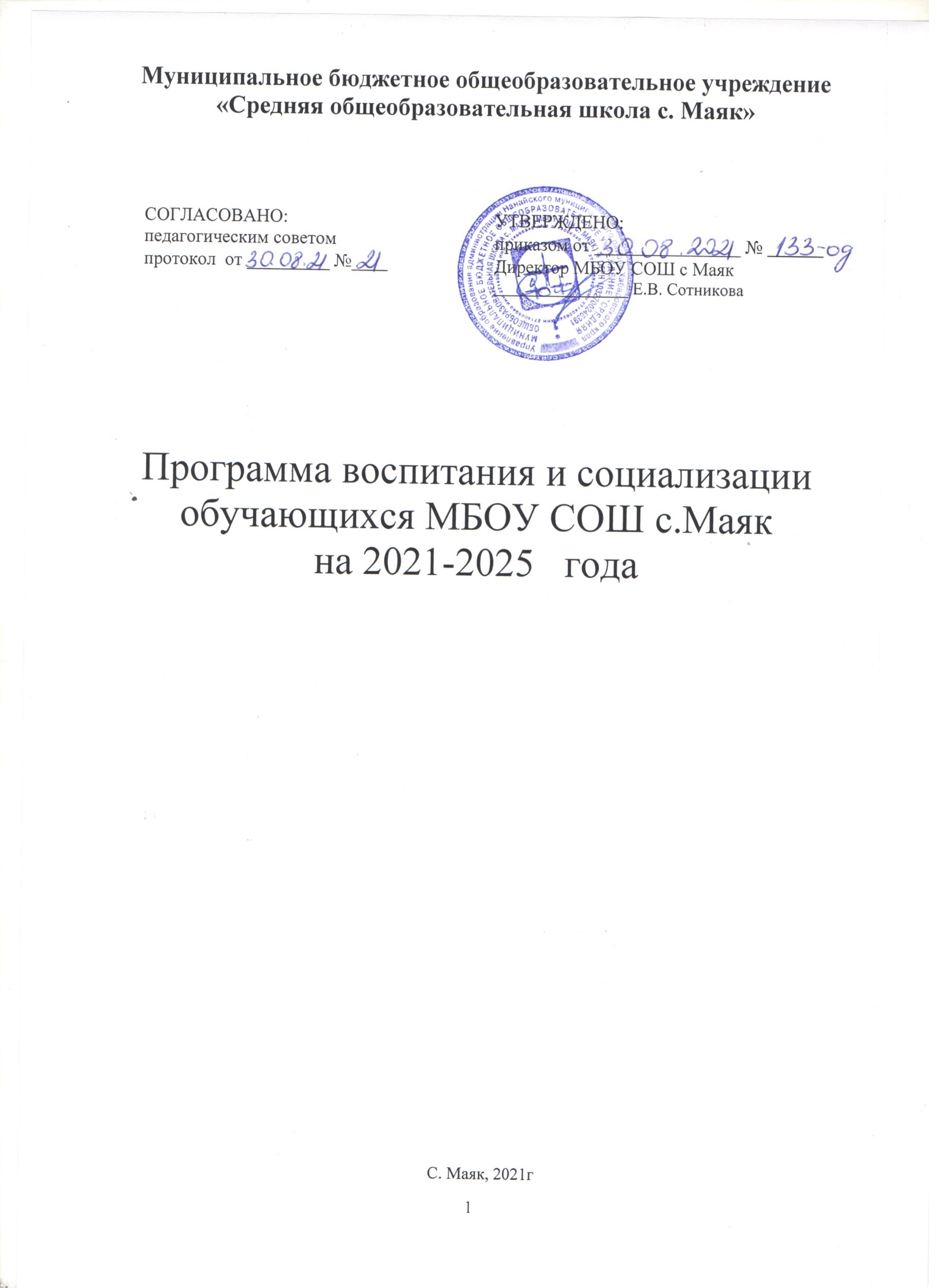 	С. Маяк, 2021гОглавлениеПОЯСНИТЕЛЬНАЯ ЗАПИСКАДанная программа воспитания направлена на решение проблем гармоничного вхождения школьников в социальный мир и налаживания ответственных взаимоотношений с окружающими их людьми. Воспитательная программа показывает, каким образом педагоги могут реализовать воспитательный потенциал их совместной с детьми деятельности. В центре программы воспитания Муниципального бюджетного общеобразовательного учреждения «Средней общеобразовательной школы с. Маяк» (Далее МБОУ СОШ с.Маяк) находится личностное развитие обучающихся в соответствии с ФГОС общего образования, формирование у них системных знаний о различных аспектах развития России и мира. Одним из результатов реализации программы школы станет приобщение обучающихся к российским традиционным духовным ценностям, правилам и нормам поведения в российском обществе.Программа призвана обеспечить достижение учащимися личностных результатов, указанных во ФГОС НОО, ООО, СОО:формирование у обучающихся основ российской идентичности; готовность обучающихся к саморазвитию;мотивацию к познанию и обучению;ценностные установки и социально-значимые качества личности; активное участие в   социально-значимой деятельности.Рабочая программа воспитания описывает систему форм и способов работы с  детьми и включает в себя четыре основных разделаРаздел «Особенности организуемого в школе воспитательного процесса»Раздел «Цель и задачи воспитания»Раздел «Виды, формы и содержание деятельности»Раздел «Основные направления самоанализа воспитательной деятельности».К программе воспитания прилагается календарный план воспитательной работы на 2021-2022 учебный год.Раздел I. Особенности организуемого в школе воспитательного процессаМБОУ СОШ с.Маяк расположено в селе Маяк Нанайского муниципального района Хабаровского края. Особенностью учебно-воспитательного процесса в школе является то, что учащиеся школы проживают в сельской местности, село расположено на трассе Хабаровск – Комсомольск-на-Амуре, Хабаровск-Ванино. Подвоз  на занятия осуществляется  школьным автобусом учащихся средней школы из воинской части и  из соседнего села. Значительная часть семей связана со школой тесными узами: учились дети, внуки. Эта особенность играет важную роль в воспитательном процессе, способствует формированию благоприятного микроклимата, доверительных отношений, укреплению традиций, лучшему взаимопониманию родителей, учащихся и учителей не только в школе, но и в поселении в целом. В зависимости от данных факторов построен учебный и воспитательный процесс, осуществляется внеурочная деятельность, работают секции дополнительного образования.Воспитательная система школы складывается из совместной деятельности учителей, учащихся, родителей, педагогов дополнительного образования, из воспитания на уроке, вне урока: через систему дополнительного образования, преемственности детский сад-школа, экскурсионной и творческой деятельности.Основная идея, которой руководствуется педагогический коллектив школы - идея творчества. Педагоги школы уделяют большое внимание воспитанию учащихся, совершенствованию и обновлению внеклассной воспитательной деятельности с детьми.Управление воспитательным процессом осуществляется на уровне всех участников образовательного процесса. Наряду с администрацией, в решении принципиальных вопросов воспитания, развития школы участвуют советы самоуправления: Управляющий Совет школы, Общешкольный родительский комитет и Совет старшеклассников.Активную роль в обогащении и совершенствовании воспитательной деятельности играют объединения дополнительного образования. Учащиеся, занимающиеся в кружках, как правило, проявляют больший интерес к познанию, а педагогов работа в кружках стимулирует к поиску творческих путей в организации учебно-познавательной деятельности.В школе открыты и успешно функционирует объединения по интересам: спортивные секции и кружки. Они оказывают целенаправленное воздействие на личность ученика, удовлетворяя ее потребности в различных видах деятельности. Традиции коллектива - это обычаи, порядки, правила поведения, установившиеся в нем, оберегаемые им, передаваемые от одного поколения воспитанников к другому. В школе накоплен богатый опыт работы по КТД. В течение года каждый учащийся школы принимаетучастие в таких программах. Коллективные творческие дела - это и труд, и общение, и искусство, и различные формы досуговой деятельности.Школьный календарь включает в себя не только традиционные мероприятия, а также народные, профессиональные, государственные даты. Также учащиеся и педагоги школы активно участвуют в реализации федеральных, краевых и муниципальных целевых программ.Детское самоуправление - неотъемлемая часть школьной жизни. Оно представлено Советом старшеклассников, который координирует работу ученических штабов. На протяжении многих лет органами ученического самоуправления проводятся конкурсы с целью выявления лучших и самых активных учеников и классных коллективов.В школе уделяется большое внимание сохранению и укреплению здоровья каждого ученика. Для оздоровления детей используются оздоровительные прогулки и экскурсии, игры на свежем воздухе. Работает спортивный зал, стадион с футбольным полем летом и хоккейной коробкой зимой и беговой дорожкой, универсальная игровая площадка, функционируют спортивный клуб «ОЛИМП», составлен календарь традиционных спортивно-оздоровительных мероприятий.Безусловно, личность ребенка раскрывается с общения с самыми близкими людьми. Семья всегда играла ведущую роль в формировании важнейших качеств личности, которые в дальнейшем обеспечивают ребенку успешное включение в общественную жизнь, учебный процесс, складывание нормальных отношений с педагогами и сверстниками в школе. Поэтому работа с семьей является одним из важнейших компонентов учебно-воспитательного процесса нашей школы. Большое внимание уделяется организации планомерной совместной деятельности с родительской общественностью, взаимосвязи со школьным педагогом - психологом, социальным работником.Таким образом, в школе сложилась комфортная эмоциональная атмосфера, взаимопонимание между учителями, учащимися и родителями.Принципы взаимодействия педагогов, школьников и их родителей, на которых основывается процесс воспитания в МБОУ СОШ с.Маяк:неукоснительное соблюдение законности и прав семьи и ребенка, соблюдения конфиденциальности информации о ребенке и семье, приоритета безопасности ребенка при нахождении в образовательной организации;ориентир на создание в школе психологически комфортной среды для каждого ребенка и взрослого, без которой невозможно конструктивное взаимодействие школьников, педагогов и родителей;реализация процесса воспитания через создание в школе детско-взрослых общностей, которые бы объединяли детей и педагогов яркими и содержательными событиями, общими позитивными эмоциями и доверительными отношениями друг к другу при активном привлечении родителей учащихся;организация основных совместных дел школьников, педагогов и родителей как предмета совместной заботы и взрослых, и детей;системность, целесообразность и нешаблонность воспитания как условия его эффективности.Раздел II. Цель и задачи воспитания.Программа воспитания обучающихся МБОУ СОШ с.Маяк разработана с учетом:Программы духовно-нравственного развития и воспитания личности гражданина России;Стратегии развития воспитания в Российской Федерации на период до 2025 года;Конституции РФ;Федерального закона от 29 декабря 2012 года № 273-ФЗ «Об образовании в	Российской Федерации»;Федерального закона от 24 июля 1998 года № 124-ФЗ «Об основных гарантиях прав ребёнка в Российской Федерации»;Международной Конвенции ООН «О правах ребенка»;Всеобщей декларации прав человека;Федерального государственного образовательного стандарта;«Национальной стратегии действий в интересах детей на 2017–2022 годы»Государственной программы РФ «Развитие образования» на 2013-2020 гг. и другими законодательными актами и нормативными документами, касающимися сфер образования;Календаря образовательных событий на текущий учебный год.Современный национальный идеал личности, воспитанной в новой российской общеобразовательной школе, - это высоконравственный, творческий, компетентный гражданин России, принимающий судьбу Отечества как свою личную, осознающей ответственность за настоящее и будущее своей страны, укорененный в духовных и культурных традициях российского народа. Исходя из этого воспитательного идеала, а также основываясь на базовых для нашего общества ценностях (таких как семья, труд, отечество, природа, мир, знания, культура, здоровье, человек) формулируется общая цель воспитания в МБОУ СОШ с.Маяк - личностное развитие школьников, проявляющееся:в усвоении ими знаний основных норм, которые общество выработало на основе этих ценностей (социально значимых знаний);в развитии их позитивных отношений к этим общественным ценностям (то есть в развитии их социально значимых отношений);в приобретении ими соответствующего этим ценностям опыта поведения, опыта применения сформированных знаний и отношений на практике (то есть в приобретении ими опыта осуществления социально значимых дел).Данная цель ориентирует педагогов не на обеспечение соответствия личности ребенка единому стандарту, а на обеспечение позитивной динамики развития его личности. В связи с этим важно сочетание усилий педагога по развитию личности ребенка и усилий самого ребенка по своему саморазвитию. Их сотрудничество, партнерские отношения являются важным фактором успехов достижение цели.Конкретизация общей цели воспитания применительно к возрастным особенностям школьников позволяет выделить в ней следующие целевые приоритеты, соответствующие трем уровням общего образования:В воспитании детей младшего школьного возраста (уровень начального общего образования) таким целевым приоритетом является создание благоприятных условий для усвоения школьниками социально значимых знаний - знаний основных норм и традиций того общества, в котором они живут. Выделение данного приоритета связано с особенностями детей младшего школьного возраста: с их потребностью самоутвердиться в своем новом социальном статусе - статусе школьника, то есть научиться соответствовать предъявляемым к носителям данного статуса нормам и принятым традициям поведения. Такого рода нормы и традиции задаются в школе педагогами и воспринимаются детьми именно как нормы и традиции поведения школьника. Знание их станет базой для развития социально значимых отношений школьников и накопления ими опыта осуществления социально значимых дел и в дальнейшем, в подростковом и юношеском возрасте. К наиболее важным из них относятся следующие:быть любящим, послушным и отзывчивым сыном (дочерью), братом (сестрой), внуком (внучкой); уважать старших и заботиться о младших членах семьи; выполнять посильную для ребёнка домашнюю работу, помогая старшим;быть трудолюбивым, следуя принципу «делу — время, потехе — час», как в учебных занятиях, так и в домашних делах, доводить начатое дело до конца;знать и любить свою Родину - свой родной дом, двор, улицу, город, село, свою страну;беречь и охранять природу (ухаживать за комнатными растениями в классе или дома, заботиться о своих домашних питомцах и, по возможности, о бездомных животных в своем дворе; подкармливать птиц в морозные зимы; не засорять бытовым мусором улицы, леса, водоёмы);проявлять миролюбие — не затевать конфликтов и стремиться решать спорные вопросы, не прибегая к силе;стремиться узнавать что-то новое, проявлять любознательность, ценить знания;быть вежливым и опрятным, скромным и приветливым;соблюдать правила личной гигиены, режим дня, вести здоровый образ жизни;уметь сопереживать, проявлять сострадание к попавшим в беду; стремиться устанавливать хорошие отношения с другими людьми; уметь прощать обиды, защищать слабых, по мере возможности помогать нуждающимся в этом людям; уважительно относиться к людям иной национальной или религиозной принадлежности, иного имущественного положения, людям с ограниченными возможностями здоровья;быть уверенным в себе, открытым и общительным, не стесняться быть в чём-то непохожим на других ребят; уметь ставить перед собой цели и проявлять инициативу, отстаивать своё мнение и действовать самостоятельно, без помощи старших.Знание младшим школьником данных социальных норм и традиций, понимание важности следования им имеет особое значение для ребенка этого возраста, поскольку облегчает его вхождение в широкий социальный мир, в открывающуюся ему систему общественных отношений.В воспитании детей подросткового возраста (уровень основного общего образования) таким приоритетом является создание благоприятных условий для развития социально значимых отношений школьников, и, прежде всего, ценностных отношений:к семье, как главной опоре в жизни человека и источнику его счастья;к труду, как основному способу достижения жизненного благополучия человека, залогу его успешного профессионального самоопределения и ощущения уверенности в завтрашнем дне;к своему отечеству, своей малой и большой Родине как месту, в котором человек вырос и познал первые радости и неудачи, которая завещана ему предками и которую нужно оберегать;к природе, как источнику жизни на Земле, основе самого ее существования, нуждающейся в защите и постоянном внимании со стороны человека;к миру, как главному принципу человеческого общежития, условию крепкой дружбы, налаживания отношений с коллегами по работе в будущем и создания благоприятного микроклимата в своей собственной семье;к знаниям, как интеллектуальному ресурсу, обеспечивающему будущее человека, как результату кропотливого, но увлекательного учебного труда;к культуре, как духовному богатству общества и важному условию ощущения человеком полноты проживаемой жизни, которое дают ему чтение, музыка, искусство, театр, творческое самовыражение;к здоровью, как залогу долгой и активной жизни человека, его хорошего настроения и оптимистичного взгляда на мир;к окружающим людям, как безусловной и абсолютной ценности, как равноправным социальным партнерам, с которыми необходимо выстраивать доброжелательные и взаимоподдерживающие отношения, дающие человеку радость общения и позволяющие избегать чувства одиночества;к самим себе, как хозяевам своей судьбы, самоопределяющимся и самореализующимся личностям, отвечающим за свое собственное будущее.Данный ценностный аспект человеческой жизни чрезвычайно важен для личностного развития школьника, так как именно ценности во многом определяют его жизненные цели, его поступки, его повседневную жизнь. Выделение данного приоритета в воспитании школьников, обучающихся на ступени основного общего образования, связано с особенностями детей подросткового возраста: с их стремлением утвердить себя как личность в системе отношений, свойственных взрослому миру. В этом возрасте особую значимость для детей приобретает становление их собственной жизненной позиции, собственных ценностных ориентаций. Подростковый возраст - наиболее удачный возраст для развития социально значимых отношений школьников.В воспитании детей юношеского возраста (уровень среднего общего образования) таким приоритетом является создание благоприятных условий для приобретения школьниками опыта осуществления социально значимых дел.Выделение данного приоритета связано с особенностями школьников юношеского возраста: с их потребностью в жизненном самоопределении, в выборе дальнейшего жизненного пути, который открывается перед ними на пороге самостоятельной взрослой жизни. Сделать правильный выбор старшеклассникам поможет имеющийся у них реальный практический опыт, который они могут приобрести, в том числе и в школе. Важно, чтобы опыт оказался социально значимым, так как именно он поможет гармоничному вхождению школьников во взрослую жизнь окружающего их общества. Это:опыт дел, направленных на заботу о своей семье, родных и близких;трудовой опыт, опыт участия в производственной практике;опыт дел, направленных на пользу своему родному городу или селу, стране в целом, опыт деятельного выражения собственной гражданской позиции;опыт природоохранных дел;опыт разрешения возникающих конфликтных ситуаций в школе, дома или на улице;опыт самостоятельного приобретения новых знаний, проведения научных исследований, опыт проектной деятельности;опыт изучения, защиты и восстановления культурного наследия человечества, опыт создания собственных произведений культуры, опыт творческого самовыражения;опыт ведения здорового образа жизни и заботы о здоровье других людей;опыт оказания помощи окружающим, заботы о малышах или пожилых людях, волонтерский опыт;опыт самопознания и самоанализа, опыт социально приемлемого самовыражения и самореализации.Выделение в общей цели воспитания целевых приоритетов, связанных с возрастными особенностями воспитанников, не означает игнорирования других составляющих общей цели воспитания. Приоритет — это то, чему педагогам, работающим со школьниками конкретной возрастной категории, предстоит уделять первостепенное, но не единственное внимание.Добросовестная работа педагогов, направленная на достижение поставленной цели, позволит ребенку получить необходимые социальные навыки, которые помогут ему лучше ориентироваться в сложном мире человеческих взаимоотношений, эффективнее налаживать коммуникацию с окружающими, увереннее себя чувствовать во взаимодействии с ними, продуктивнее сотрудничать с людьми разных возрастов и разного социального положения, смелее искать и находить выходы из трудных жизненных ситуаций, осмысленнее выбирать свой жизненный путь, в сложных поисках счастья для себя и окружающих его людей.Достижению поставленной цели воспитания школьников будет способствовать решение следующих основных задач:реализовывать воспитательные возможности общешкольных ключевых дел, поддерживать традиции их коллективного планирования, организации, проведения и анализа в школьном сообществе;реализовывать потенциал классного руководства в воспитании школьников, поддерживать активное участие классных сообществ в жизни школы;вовлекать школьников в кружки, секции, клубы, студии и иные объединения, работающие по школьным программам внеурочной деятельности, реализовывать их воспитательные возможности;использовать в воспитании детей возможности школьного урока, поддерживать использование на уроках интерактивных форм занятий с учащимися;инициировать и поддерживать ученическое самоуправление - как на уровне школы, так и на уровне классных сообществ;поддерживать деятельность функционирующих на базе школы детских общественных объединений и организаций;организовывать для школьников экскурсии, экспедиции, походы и реализовывать их воспитательный потенциал;организовывать профориентационную работу со школьниками;организовать работу с семьями школьников, их родителями или законными представителями, направленную на совместное решение проблем личностного развития детей.активно внедрять и реализовывать в школе практики Дней единых действий и проекты РДШ, учитывая их высокий воспитательный потенциал;организовать в школе интересную и событийно насыщенную жизнь школьного сообщества, что станет эффективным способом профилактики антисоциального поведения школьников.Способы достижения цели:- четкое планирование воспитательной работы в классах;- прохождение воспитательной работы через все виды и формы деятельности учителей и учеников;-  методическая работа классных руководителей;- работа в социуме с родителями, общественными организациями, организациями образования, культуры и спорта;- организация внутришкольного контроля, диагностика и анализ деятельности классных руководителей.Планируемый результат – формирование основного потенциала личности учащегося как опоры в достижении цели (моделирование образа выпускника школы):Нравственный потенциал: социальная взрослость, ответственность за свои действия, осознание собственной индивидуальности, потребность в общественном признании, правовая	культура,	адекватная	самооценка,	честность,	принципиальность, умение отстаивать	свои	взгляды	и	убеждения,	профессиональное     самоопределение, воспитанность;Интеллектуальный	потенциал:	достаточный		уровень		базовых		знаний, норм социального поведения и межличностного общения, достаточный уровень базовых знаний,	способность		к самообразованию,	целостное	видение	проблем, свободное ориентирование в знаниях на межпредметном уровне, самообразования;Коммуникативный потенциал: эмпатия, коммуникативность, культура общения, признание ценности гармоничных отношений между людьми, толерантность, умения саморегуляции.Художественно-эстетический потенциал: самосознание и адекватная самооценка, способность рассуждать и критически оценивать произведения литературы и искусства, высокая	креативность,	способность	к самореализации,	осознанные познавательные интересы и стремление их реализовать.Физический	потенциал:	самоопределение		в способах	достижения	здоровья, самоорганизация	на уровне	здорового	образа	жизни, умение	оказывать первую медицинскую помощь, способность действовать в чрезвычайных ситуациях.Раздел III. Виды, формы и содержание деятельности.Практическая реализация цели и задач воспитания осуществляется в рамках направлений воспитательной работы школы. Каждое из них представлено в соответствующем модуле.Инвариантные модули: «Классное руководство и наставничество», «Школьный урок»,«Курсы внеурочной деятельности и дополнительное образование», «Работа с родителями»,«Самоуправление», «Профориентация».Вариативные модули: «Детские общественные объединения», «Ключевые общешкольные дела», «Профилактика», «Школьные медиа».Процесс взаимодействия всех участников образовательного процесса и совместной жизнедеятельности взрослых и детей направлен на укрепление общешкольного коллектива,  органов детского самоуправления ученического актива, укрепления и пропаганды  общешкольных традиций и реализуется в традиционных формах работы и мероприятиях: «День Знаний», «День здоровья», «День учителя», «Посвящение в первоклассники», «Новогодние праздники», «Неделя Мужества», «День самоуправления», «Выборы президента», «Прощание с Букварем», «Праздник 8 Марта», «Смотр строя и песни», «Конкурс чтецов», «Кросс, посвященный Великой Победе», «День Победы», экологические акции и субботники («Сады Победы»), спортивные мероприятия, праздник Последнего звонка, «Аллея выпускников», проведение Уроков мужества, Уроков здоровья, тематических единых классных часов, Дней профориентации, выпускной вечер, работа обучающихся в «Совете старшеклассников», работа школьных отрядов «ДЮП 01», «ДЮП 02», «ЮИД», «Беспокойное сердце», РДШ, ЮНАРМИЯ, школьное медиа (газета «Первый», радиопередачи), Час психолога, Логопедический пункт, профилактические мероприятия органов правопорядка, библиотечные уроки, участие в проектах и Днях единых действий РДШ, участие в профилактических акциях.Обучающиеся участвуют в трудовых делах школы и класса, в совместных общественно значимых делах школы, что способствует развитию общественной активности, формированию нравственного идеала, гражданского отношения к Отечеству, воспитанию нравственного потенциала, сознательного отношения к труду.Модуль «Классное руководство и наставничество»Профессиональную деятельность педагога, направленную на воспитание ребенка в классном ученическом коллективе и работу с классом осуществляет классный руководитель. Классный руководитель организует работу с учащимися вверенного ему класса; работу с учителями-предметниками; педагогом – психологом, педагогами дополнительного образования, логопедом, социальным педагогом, библиотекарем, медицинским работником школы, с родителями учащихся или их законными представителями.Классный руководитель организует:работу по формированию и развитию классного коллектива;индивидуальную работу с обучающимися класса;работу с учителями, преподающими в данном классе;работу со слабоуспевающими детьми и учащимися, испытывающими трудности по отдельным предметам, контроль за успеваемостью учащихся класса;работу с обучающимися, состоящими на различных видах учета, оказавшимися в трудной жизненной ситуации, контроль за занятостью учащегося во внеурочное время;работу с родителями учащихся или их законными представителями;интересные и полезные для личностного развития ребенка совместные дела с обучающимися класса (познавательной, трудовой, спортивно-оздоровительной, духовно-нравственной, творческой, профориентационной направленности);профилактическую работу, направленную на формирование осознанного отношения к собственной жизни, безопасного поведения, а также понимания норм поведения в кризисных ситуациях;ведет документацию классного руководителя, принятую МБОУ СОШ с. Маяк.В реализации видов и форм деятельности, классный руководитель ориентируется на целевые приоритеты, связанные с возрастными особенностями воспитанников, позволяющие с одной стороны, - вовлечь в них детей с самыми разными потребностями, и тем самым дать им возможность самореализоваться в них, а с другой стороны, - установить и упрочить доверительные отношения с учащимися класса, стать для них значимым взрослым, задающим образцы поведения в обществе.Работа с классным коллективом:организация классного самоуправления;выработка совместно со школьниками законов класса, норм и правил общения в классном и школьном коллективах;проведение классных часов плодотворного и доверительного общения, основанных на принципах уважительного отношения к личности ребенка, поддержки активной позиции каждого ребенка в беседе, предоставления школьникам возможности обсуждения и принятия решений по обсуждаемой проблеме, создания благоприятной среды для общения.вовлечение обучающихся в социально значимую деятельность в классе и школе;сплочение коллектива класса через: игры и тренинги на сплочение и командообразование;инициирование и поддержка участия класса в общешкольных, ключевых делах, оказание необходимой помощи ученикам в их подготовке, проведении; совместный анализ мероприятий;проведение инструктажей по ТБ (на железнодорожных, водных объектах, теракт, кризисные ситуации), правилам поведения в школе, соблюдению ПДД, ППБ;проведение родительских собраний;проведение творческих мероприятий в классе (празднования в классе дней рождения детей, включающие в себя подготовленные ученическими микрогруппами поздравления, сюрпризы, творческие подарки и розыгрыши; регулярные внутриклассные «огоньки» и вечера, дающие каждому школьнику возможность рефлексии собственного участия в жизни класса, праздничные чаепития);проведение профориентационных мероприятий;однодневные походы и экскурсии, организуемые родителями учащихся.Индивидуальная работа с учащимися:Формы и виды деятельности:заполнение с учащимися «Портфолио», как «источника успеха» обучающихся класса, фиксация учебных, творческих, спортивных, личностных достижений обучающегося;работа классного руководителя с обучающимися, находящимися в состоянии стресса и дискомфорта, изучение особенностей личностного развития учащихся класса через наблюдение за поведением школьников в их повседневной жизни, в специально создаваемых педагогических ситуациях, при необходимости со школьным педагогом – психологом, социальным педагогом;делегирование ответственности за то или иное поручение в классе;вовлечение обучающихся в социально значимую деятельность класса и школы;поддержка ребенка в решении важных для него жизненных проблем (налаживания взаимоотношений с одноклассниками или учителями, выбора профессии, вуза и дальнейшего трудоустройства, успеваемости), когда каждая проблема трансформируется классным руководителем в задачу для школьника, которую они совместно стараются решить.коррекция поведения ребенка через частные беседы с ним, его родителями или законными представителями, с другими учащимися класса; через включение в проводимые школьным психологом тренинги общения; через предложение взять на себя ответственность за то или иное поручение в классе.Работа с учителями, преподающими в классе:регулярные консультации классного руководителя с учителями-предметниками, направленные на формирование единства мнений и требований педагогов по ключевым вопросам воспитания, на предупреждение и разрешение конфликтов между учителями и учащимися;проведение мини-педсоветов, направленных на решение конкретных проблем класса и интеграцию воспитательных влияний на школьников;привлечение учителей к участию во внутриклассных делах, дающих педагогам возможность лучше узнавать и понимать своих учеников, увидев их в иной, отличной от учебной, обстановке;привлечение учителей к участию в родительских собраниях класса для объединения усилий в деле обучения и воспитания детей.Работа с родителями учащихся или их законными представителями:регулярное информирование родителей о школьных успехах и проблемах их детей, о жизни класса в целом;помощь родителям школьников или их законным представителям в регулировании отношений между ними, администрацией школы и учителями-предметниками;организация родительских собраний, происходящих в режиме обсуждения наиболее острых проблем обучения и воспитания школьников;создание и организация работы родительских комитетов классов, участвующих в управлении образовательной организацией и решении вопросов воспитания и обучения их детей;привлечение членов семей школьников к организации и проведению дел класса;На индивидуальном уровне:решение острых конфликтных ситуаций;обсуждение и решение острых проблем, связанных с обучением и воспитанием конкретного учащегося;консультации и мероприятия специалистов по запросу родителей.Модуль «Школьный урок»Реализация воспитательного потенциала урока ориентирована на целевые приоритеты, связанные с возрастными особенностями обучающихся и предполагает следующее:повышение функциональной читательской компетенции обучающихся;установление доверительных отношений между учителем и учениками, способствующих позитивному восприятию учащимися требований и просьб учителя, привлечению их внимания к обсуждаемой на уроке информации, активизации их познавательной деятельности, использование занимательных элементов, историй из жизни современников;побуждение школьников соблюдать на уроке общепринятые нормы поведения, правила общения со старшими (учителями) и сверстниками (школьниками), принципы учебной дисциплины и самоорганизации;привлечение внимания школьников к ценностному аспекту изучаемых на уроках явлений, организация их работы с получаемой на уроке социально значимой информацией – инициирование ее обсуждения, высказывания учащимися своего мнения по ее поводу, выработки своего к ней отношения;использование воспитательных возможностей содержания учебного предмета через демонстрацию детям примеров ответственного, гражданского поведения, проявления человеколюбия и добросердечности, через подбор соответствующих текстов для чтения, задач для решения, проблемных ситуаций для обсуждения в классе;применение на уроке интерактивных форм работы учащихся: интеллектуальных игр, стимулирующих познавательную мотивацию школьников; дидактического театра, где полученные на уроке знания обыгрываются в театральных постановках; дискуссий, которые дают учащимся возможность приобрести опыт ведения конструктивного диалога; групповой работы или работы в парах, которые учат школьников командной работе и взаимодействию с другими детьми;включение в урок игровых процедур, которые помогают поддержать мотивацию детей к получению знаний, налаживанию позитивных межличностных отношений в классе, помогают установлению доброжелательной атмосферы во время урока;организация шефства мотивированных и эрудированных учащихся над их неуспевающими одноклассниками, дающего школьникам социально значимый опыт сотрудничества и взаимной помощи;инициирование и поддержка исследовательской деятельности школьников в рамках реализации ими индивидуальных и групповых исследовательских проектов, что даст школьникам возможность приобрести навык самостоятельного решения теоретической проблемы, навык генерирования и оформления собственных идей, навык уважительного отношения к чужим идеям, оформленным в работах других исследователей, навык публичного выступления перед аудиторией, аргументирования и отстаивания своей точки зрения;создание гибкой среды обучения и воспитания с использованием гаджетов, открытых образовательных ресурсов, систем управления, что позволит получать образование постоянно;развитие навыков сотрудничества, коммуникации, социальной ответственности, способности критически мыслить, оперативно и качественно решать проблемы.Формы деятельности для реализации воспитательного потенциала урока:- предметные образовательные события на уровне школы, района, края; конкурс предметных стенгазет в рамках предметных недель;видеоуроки, лекции, семинары, практикумы, мультимедийные презентации, цифровые платформы, тесты в онлайн – режиме;интерактивные формы работы на уроке – деловые игры, работа в группах, предметные дискуссии конструктивного диалога, интеллектуальные игры, дидактический театр.Модуль «Курсы внеурочной деятельности и дополнительное образование»Под внеурочной деятельностью при реализации ФГОС понимается образовательная деятельность, осуществляемая в формах, отличных от урочной, и направленная на достижение планируемых результатов освоения образовательной программы.Цели внеурочной деятельности:создание условий для достижения обучающимися необходимого для жизни в обществе социального опыта и формирования принимаемой обществом системы ценностей;создание условий для многогранного развития и социализации каждого обучающегося в свободное от учёбы время;создание воспитывающей среды, обеспечивающей активизацию социальных, интеллектуальных интересов обучающихся в свободное время, развитие здоровой, творчески растущей личности, с формированной гражданской ответственностью и правовым самосознанием, подготовленной к жизнедеятельности в новых условиях, способной на социально значимую практическую деятельность, реализацию добровольческих инициатив.Основные задачи внеурочной деятельности:организация общественно-полезной и досуговой деятельности обучающихся в тесном взаимодействии с социумом;выявление	интересов,   склонностей,   возможностей   обучающихся,   включение	их в разностороннюю внеурочную деятельность;создание условий для реализации универсальных учебных действий;развитие	навыков	организации	и	осуществления	сотрудничества	с	педагогами, сверстниками, родителями, старшими детьми в решении общих проблем;развитие позитивного к базовым общественным ценностям (человек, семья, Отечество, природа, мир, знания, труд, культура) для формирования здорового образа жизни;организация информационной поддержки обучающихся;усиление психолого-педагогического влияния на жизнь обучающихся в свободное от учебы время.Воспитание на занятиях школьных курсов внеурочной деятельности и дополнительного образования преимущественно осуществляется через:вовлечение школьников в интересную и полезную для них деятельность, которая предоставит им возможность самореализоваться в ней, приобрести социально значимые знания, развить в себе важные для своего личностного развития социально значимые отношения, получить опыт участия в социально значимых делах;формирование в кружках, секциях, клубах, студиях и т.п. детско-взрослых общностей, которые могли бы объединять детей и педагогов общими позитивными эмоциями и доверительными отношениями друг к другу;создание в детских объединениях традиций, задающих их членам определенные социально значимые формы поведения;поддержку в детских объединениях школьников с ярко выраженной лидерской позицией и установкой на сохранение и поддержание накопленных социально значимых традиций;поощрение педагогами детских инициатив и детского самоуправления.Реализация воспитательного потенциала курсов внеурочной деятельности и дополнительного образования происходит в рамках выбранных школьниками видов деятельности.Направления внеурочной деятельности:Общеинтеллектуальное (научно-познавательное): базируется на развитии творческого мышления, воспитании культуры умственного труда, развитие интеллектуальных способностей ребенка, формировании представления об исследовательском обучении как ведущем способе учебной деятельности, обучение детей специальным знаниям, необходимым для проведения самостоятельных исследований. В результате занятий у детей развивается устойчивый интерес учебно-познавательной и исследовательской деятельности, формируется углубленное представление об объекте исследования как области, в рамках которой ведется исследование отношений и свойств для получения новой информации, развивается умение добывать знания и умения использовать их на практике, стимулирование развития потребности в познании; («Заниматика», «Веселый английски», «Умники и умницы», «Проектная деятельность», «Учимся мыслить творчески», «»путь к олимпу», «Мир под микроскопом», «Любители обществознания», «Мой маршрут»,  «Мир профессий», «Исторический клуб».)Спортивно-оздоровительное: заключается в формировании знаний, установок, личностных ориентиров и норм поведения, обеспечивающих сохранение и укрепление физического, психологического и социального здоровья обучающихся как одной из ценностных составляющих, способствующих познавательному и эмоциональному развитию ребенка, достижению планируемых результатов освоения основной образовательной программы. Во время занятий формируется культура здорового и безопасного образа жизни; используется оптимальный двигательный режим для детей с учетом их возрастных, психологических и иных особенностей; развиваются потребности в занятиях физической культурой и спортом; («Олимпийский резерв», «Подвижные игры», «Секция ОФП», «Спасательное дело», «Баскетбол»).Общекультурное (художественно-эстетическое): способствует воспитанию способности к духовному развитию, нравственному самосовершенствованию, формированию ценностных ориентаций, развитие обшей культуры, знакомству с общечеловеческими ценностями мировой культуры, духовными ценностями отечественной культуры, нравственно- этическими ценностями многонационального народа России и народов других стран, развивает эмоциональную сферу ребенка, чувства прекрасного, творческие способности, формирует коммуникативную и общекультурную компетенции, формирует активную жизненную позицию; («Вдохновение», «Самоделкин», «В мире танцев», «Пластилиновая фантазия», «Народное творчество», «Танцевальная мозаика», Изостудия», «Магия творчества»).Духовно-нравственное, патриотическое: обеспечивает развитие обучающихся в единстве урочной, внеурочной и внешкольной деятельности, в совместной педагогической работе школы, семьи и других институтов общества. В основу работы по данному направлению положены ключевые воспитательные задачи, базовые национальные ценности российского общества, формирование общечеловеческих ценностей в контексте развития у обучающихся гражданской идентичности; воспитание нравственного, ответственного, инициативного и компетентного гражданина России; приобщение обучающихся к культурным ценностям своей этнической или социокультурной группы; последовательное расширение и укрепление ценностно-смысловой сферы личности; формирование духовной культуры, привитие любви к малой Родине, гражданской ответственности и чувства патриотизма, позитивного отношения к базовым ценностям общества. По итогам работы в данном направлении проводятся конкурсы, концерты, защита проектов; («Литературный экран», «Азбука доброты», «Волонтёрство», «Литературная гостиная»)Социальное, общественно-полезная деятельность: в основу положена проблема формирования сознательного гражданина с прочными убеждениями, воспитания ценностного отношения к окружающей среде, людям; формирования социально-трудовой компетенции, воспитания с ранних лет коллективизма, требовательности к себе и друг другу, честности и правдивости, стойкости, трудолюбия, потребности приносить пользу окружающим, целенаправленно формировать мотивационно - потребностную сферу растущего человека. Без усвоения норм взаимоотношений невозможно формирование социальной активности, в процессе развития которой происходит повышение уровня самоопределения ребенка, расширение понимания им своего места в системе отношений «я и мои сверстники», «я и взрослые», «я и общество». Критерием оценки выполнения программ социального направления является не просто ее продукт (он может быть минимален), а степень сформированности ответственного отношения к общему делу; («Психологическая азбука», «Юный библиотекарь», «Юный эколог», «Финансовая грамотность», «Мир школьных праздников», «Я познаю свой край», «Экологический клуб», «Самозанятость и предпринимательская деятельность»)Дополнительное образование детей – одна из важнейших составляющих образовательного пространства в современном российском обществе. Оно социально востребовано, требует постоянного внимания и поддержки со стороны государства как система, органично сочетающая в себе воспитание, обучение и развитие личности ребенка.В   настоящее   время   развивается   система   дополнительного   образования   в   рамках федерального проекта «Успех каждого ребенка» национального проекта «Образование». Федеральный проект предусматривает обновление содержания дополнительного образования всех направленностей, повышение качества и вариативности образовательных программ и их реализацию в сетевой форме, чтобы они отвечали вызовам времени и интересам детей с разными образовательными потребностями, модернизацию инфраструктуры и совершенствование профессионального мастерства педагогических и управленческих кадров.Направления дополнительного образования:Физкультурно-спортивное направление:  «Пешечка».Естественно-научное направление: «Юный эколог», Художественное направление: «Кладовая радости»Туристко-краеведческое направление: «Краевед»В рамках взаимодействия с центром внешкольной работы с. Троицкое:Творческие объединения технической направленности: «Робототехника».Модуль «Работа с родителями»Цель: формирование эффективной системы взаимодействия родителей с педагогами для создания благоприятной среды для сплочения учащихся и воспитанников в единый дружный коллектив, создание в школе благоприятных условий для свободного развития личности.Задачи:Создание единой воспитывающей среды, в которой развивается личность ребёнка, приобщение родителей к целенаправленному процессу воспитательной работы образовательного учреждения;Включение родителей в разнообразные сферы деятельности образовательного учреждения;Повышение психолого – педагогической культуры.Работа с родителями или законными представителями школьников осуществляется для более эффективного достижения цели воспитания, которое обеспечивается согласованием позиций семьи и школы в данном вопросе. Работа с родителями или законными представителями школьников осуществляется в рамках следующих видов и форм деятельности:На групповом уровне:Общешкольный родительский комитет и Управляющий совет школы, участвующие в управлении образовательной организацией и решении вопросов воспитания и социализации их детей;Дни открытых дверей, во время которых родители могут посещать школьные учебные и внеурочные занятия для получения представления о ходе учебно-воспитательного процесса в школе;общешкольные родительские собрания, происходящие в режиме обсуждения наиболее острых проблем обучения и воспитания школьников;семейный всеобуч, на котором родители могли бы получать ценные рекомендации и советы от профессиональных психологов, врачей, социальных работников и обмениваться собственным творческим опытом и находками в деле воспитания детей;родительские форумы при школьном интернет-сайте, на которых обсуждаются интересующие родителей вопросы, а также осуществляются виртуальные консультации психологов и педагогов.На индивидуальном уровне:работа специалистов по запросу родителей для решения острых конфликтных ситуаций;участие родителей в педагогических консилиумах, совете профилактики, собираемых в случае возникновения острых проблем, связанных с обучением и воспитанием конкретного ребенка;помощь со стороны родителей в подготовке и проведении общешкольных и внутриклассных мероприятий воспитательной направленности;индивидуальное	консультирование	c	целью	координации	воспитательных усилий педагогов и родителей.Мероприятия в рамках модуля:Организация и проведение общешкольных родительских собраний.Организация встреч родителей со специалистами, работающими в школе.Организация и проведение классных родительских собраний.Организация родительского собрания, выборы родительского актива.Изучение семей будущих первоклассников, знакомство их с системой обучения в школе.Привлечение родителей к сотрудничеству по всем направлениям воспитательной работы.Привлечение родителей к участию в школьных праздниках.Посещение членами родительского комитета «проблемных» семей.Родительские лектории, семинары, диспуты.День открытых дверей.Привлечение родителей выпускников к проведению праздника "Последний звонок", выпускных вечеров.Привлечение родителей 1 - 4 классов к участию в празднике "Прощай, начальная школа".Модуль «Самоуправление»Поддержка детского самоуправления в школе помогает педагогам воспитывать в детях инициативность, самостоятельность, ответственность, трудолюбие, чувство собственного достоинства, а школьникам – предоставляет широкие возможности для самовыражения и самореализации. Это то, что готовит их к взрослой жизни. Поскольку учащимся младших и подростковых классов не всегда удается самостоятельно организовать свою деятельность, детское самоуправление иногда и на время может трансформироваться (посредством введения функции педагога-куратора) в детско-взрослое самоуправление.Цель: гуманизация отношений, демократизация жизни коллектива и на этой основе — формирование у учащихся готовности к участию в управлении обществом.Задачи воспитания:содействовать развитию инициативы, творчества, самостоятельности	учащихся, ответственности за состояние дел в школе, формирование управленческих умений и навыков;формирование активной жизненной позиции;укрепление школьных традиций.Детское самоуправление в школе осуществляется следующим образом:На уровне школы:через деятельность выборного Совета школы, создаваемого для учета мнения учащихся по вопросам управления образовательной организацией и принятия административных решений, затрагивающих их права и законные интересы;через деятельность Совета старост, объединяющего старост классов для облегчения распространения значимой для школьников информации и получения обратной связи от классных коллективов;через работу постоянно действующего школьного актива, инициирующего и организующего проведение личностно значимых для школьников событий (соревнований, конкурсов, фестивалей, флешмобов);через работу постоянно действующих секторов по направлениям деятельности, инициирующих и организующих проведение личностно значимых для школьников событий (соревнований, конкурсов, фестивалей, флешмобов и т.п.), отвечающих за проведение тех или иных конкретных мероприятий, праздников, вечеров, акций ит.п.На уровне классов:через деятельность выборных по инициативе и предложениям учащихся класса лидеров (командиров), представляющих интересы класса в общешкольных делах и призванных координировать его работу с работой общешкольных органов самоуправления и классных руководителей;через деятельность выборных органов самоуправления, отвечающих за различные направления работы класса (комитет образования, комитет правопорядка, комитет спорта, комитет труда, редколлегия);через организацию на принципах самоуправления жизни детских групп, отправляющихся в походы, экспедиции, на экскурсии, осуществляемую через систему распределяемых среди участников ответственных должностей.На индивидуальном уровне:через вовлечение школьников в планирование, организацию, проведение и анализ общешкольных и внутриклассных дел;через реализацию школьниками, взявшими на себя соответствующую роль, функций по контролю за порядком и чистотой в классе, уходом за классной комнатой, комнатными растениями;Модуль «Профориентация»Совместная деятельность педагогов и школьников по направлению «профориентация» включает в себя профессиональное просвещение школьников; диагностику и консультирование по проблемам профориентации, организацию профессиональных проб школьников. Задача совместной деятельности педагога и ребенка – подготовить школьника к осознанному выбору своей будущей профессиональной деятельности. Создавая профориентационно значимые проблемные ситуации, формирующие готовность школьника к выбору, педагог актуализирует его профессиональное самоопределение, позитивный взгляд на труд в постиндустриальном мире, охватывающий не только профессиональную, но и внепрофессиональную составляющие такой деятельности, ориентированной на целевые приоритеты, связанные с возрастными особенностями учащихся. Эта работа осуществляется через:курс профессионального самоопределения «Самозанятость и предпринимательская деятельность» для 10-11 классов «Мир профессий для 9 класса;циклы профориентационных часов общения, направленных на подготовку школьника к осознанному планированию и реализации своего профессионального будущего;профориентационные деловые игры, расширяющие знания школьников о типах профессий, о способах выбора профессий, о достоинствах и недостатках той или иной интересной школьникам профессиональной деятельности;экскурсии на предприятия селаа, дающие школьникам начальные представления о существующих профессиях и условиях работы людей, представляющих эти профессии;совместные со средними специальными  учебными заведениями и вузами классные часы и беседы;совместное с педагогами изучение интернет ресурсов, посвященных выбору профессий, прохождение профориентационного онлайн-тестирования;участие в работе всероссийских профориентационного проектов «ПроеКТОриЯ», «Билет в будущее», «Большая перемена», «Финансовая грамотность», созданных в сети интернет;индивидуальные консультации психолога для школьников и их родителей по вопросам склонностей, способностей, дарований и иных индивидуальных особенностей детей, которые могут иметь значение в процессе выбора ими профессии;Модуль «Детские общественные объединения»На базе МБОУ СОШ с. Маяк действуют общественные объединения – школьное отделение РДШ, отряд ЮНАРМИЯ, команда «Юные Инспекторы Движения», кадетский класс полиции.Действующее на базе школы детские общественные объединение – это добровольное, самоуправляемое, некоммерческое формирование, созданное по инициативе детей и взрослых, объединившихся на основе общности интересов для реализации общих целей, указанных в уставе общественного объединения. Его правовой основой является ФЗ от 19.05.1995 N 82-ФЗ (ред. от 20.12.2017) "Об общественных объединениях" (ст. 5).На школьном уровне:Воспитание в детском общественном объединении осуществляется через:утверждение и последовательную реализацию в детском общественном объединении демократических процедур (выборы, подотчетность; ротация состава выборных органов), дающих ребенку возможность получить социально значимый опыт гражданского поведения;организацию общественно полезных дел, дающих детям возможность получить важный для их личностного развития опыт деятельности, направленной на помощь другим людям, своей школе, обществу в целом – акции добра и заботы, благотворительность, возложение цветов к мемориальным объектам памяти в поселении и городе;участие и проведение профилактических акций – «Сад Памяти», «Внимание, дети!;работа по облагораживанию пришкольной территории, уход за деревьями, кустарниками, благоустройство клумб;шефские мероприятия в начальной школе, реализующие идею популяризации деятельности детского общественного объединения, создание видеороликов;неформальные встречи членов детского общественного объединения для обсуждения вопросов управления объединением, планирования дел в школе и празднования знаменательных для членов объединения событий;работа в летнем пришкольном лагере с дневным пребыванием детей;поддержку и развитие в детском объединении его традиций и ритуалов, формирующих у ребенка чувство общности с другими его членами, чувство причастности к тому, что происходит в объединении .На внешкольном уровне:участие членов детских общественных объединений в реализации практик общественно-государственной детско-юношеской организации РДШ;участие членов детских общественных объединений в проектах, акциях, конкурсах, агитбригадах по линии района, края;участие членов детского общественного объединения в волонтерских акциях, деятельности на благо конкретных людей и социального окружения в целом.На индивидуальном уровне:вовлечение, по возможности, каждого ребенка в мероприятия детских общественных объединений.Модуль «Ключевые общешкольные дела»Ключевые дела – это главные традиционные общешкольные дела, в которых принимает участие большая часть школьников и которые обязательно планируются, готовятся, проводятся и анализируются совестно педагогами и детьми. Это не набор календарных праздников, отмечаемых в школе, а комплекс коллективных творческих дел, интересных и значимых для школьников, объединяющих их вместе с педагогами в единый коллектив. Ключевые дела обеспечивают включенность в них большого числа детей и взрослых, способствуют интенсификации их общения, ставят их в ответственную позицию к происходящему в школе.Для этого в  школе используются следующие формы работы, ориентированные на целевые приоритеты, связанные с возрастными особенностями воспитанников:На внешкольном уровне:патриотические акции (возложение цветов к памятнику);торжественные церемонии у мемориальных объектов в Дни воинской славы России;мероприятия, проводимые для жителей поселения и организуемые совместно с семьями учащихся спортивные состязания, праздники, фестивали, представления, которые открывают возможности для творческой самореализации школьников и включают их в деятельную заботу об окружающих;участие во всероссийских акциях, посвященных значимым отечественным и международным событиям;социальные акции трудовой и экологической направленности.На школьном уровне:общешкольные праздники, социальные акции, ориентированные на преобразование окружающего в школу социума (общешкольный праздник «День Знаний», «День здоровья», «Посвящение в первоклассники», «Новогодние праздники», «Неделя патриотического воспитания», «День самоуправления», «Выборы президента», «Прощание с Букварем», «Праздник 8 Марта», «Смотр строя и песни»,  трудовая экологические акция благоустройства «Наш школьный двор», общешкольные спортивные мероприятия, праздник Последнего звонка, акция «Аллея выпускников», общешкольная итоговая линейка с награждением учащихся по итогам учебного года).На уровне классов:выбор и делегирование представителей классов в общешкольные советы дел, ответственных за подготовку общешкольных ключевых дел;участие школьных классов в реализации общешкольных ключевых дел;проведение в рамках класса итогового анализа детьми общешкольных ключевых дел, участие представителей классов в итоговом анализе проведенных дел на уровне общешкольных советов дела.На индивидуальном уровне:вовлечение по возможности каждого ребенка в ключевые дела школы в одной из возможных для них ролей: сценаристов, постановщиков, исполнителей, ведущих, декораторов, музыкальных редакторов, корреспондентов, ответственных за костюмы и оборудование, ответственных за приглашение и встречу гостей;индивидуальная помощь ребенку (при необходимости) в освоении навыков подготовки, проведения и анализа ключевых дел;наблюдение за поведением ребенка в ситуациях подготовки, проведения и анализа ключевых дел, за его отношениями со сверстниками, старшими и младшими школьниками, с педагогами и другими взрослыми;при необходимости коррекция поведения ребенка через частные беседы с ним, через включение его в совместную работу с другими детьми, которые могли бы стать хорошим примером для ребенка, через предложение взять в следующем ключевом деле на себя роль ответственного за тот или иной фрагмент общей работы.Модуль «Ключевые общешкольные дела» реализуется по следующим направлениям: гражданско-патриотическое; духовно-нравственное; здоровьесберегающее; экологическое и трудовое.Модуль «Профилактика»Совместная деятельность педагогов, школьников, родителей по направлению «Профилактика» включает в себя развитие творческих способностей и коммуникативных навыков детей, формирование здорового образа жизни, воспитание культуры поведения, создание условий для формирования желаний учащихся приносить пользу обществу, уважение к правам и свободам человека, позитивного отношения к жизни, стрессоустойчивости, воспитанию законопослушного поведения и реализуется по следующим направлениям:Профилактика безнадзорности и правонарушенийЗадачи воспитания:создание эффективной системы социальной поддержки детей и подростков группы риска, направленной на решение проблем детской и подростковой безнадзорности и преступности;организация	профилактической	работы	по предупреждению правонарушений школьников;повышение правовой культуры и социально – педагогической компетенции родителей учащихся;сотрудничество с организациями и службами Нанайского района по работе с семьей с целью повышения воспитательной функции семьи и обеспечению корректировки воспитания в семьях отдельных учащихся;воспитание ответственности за порученное дело;формирование уважительного отношения к материальным ценностям.Реализация путем:составления и корректировки социального паспорта класса и школы;выявления семей и детей, находящихся в социально опасном положении, детей «группы риска»;создания банка данных неблагополучных детей, детей «группы риска»;выявления детей, систематически пропускающих уроки без уважительных причин;посещения учащихся на дому с целью изучения жилищно-бытовых условий;разработки памяток «Мои права и обязанности»; оформление стенда «Безопасность»родительских лекториев;мероприятий в рамках «Всероссийского дня правовой помощи детям»;мероприятий в рамках Межведомственной комплексной оперативно-профилактической операции "Дети России";взаимодействия с инспектором по делам несовершеннолетних;вовлечения детей, состоящих на ВШУ, в общественно-значимую деятельность;организации встреч с комиссией по делам  несовершеннолетних, полиции.Профилактика суицидального поведенияЗадачи воспитания:оказать помощь в решении личностных проблем социализации и построении конструктивных отношений с родителями, педагогами и сверстниками;способствовать развитию навыков саморегуляции и управления стрессом. Реализация путем:работы школьного педагога – психолога;лекториев для педагогического коллектива;индивидуальных консультаций с учителями-предметниками и классными руководителями;общешкольных родительских собраний;лекториев для родителей;консультаций для родителей учащихся, оказавшихся в кризисной ситуации;мониторинга среди учащихся по выявлению детей, находящихся в кризисной ситуации;изучения межличностных взаимоотношений учащихся в классных коллективах (социометрия) и выявление «изгоев» детей;комплексной психологической диагностики учащихся проблемами обучения, развития, воспитания.тематических классных часов.консультации для учащихся, оказавшихся в кризисной ситуации;информирования о действии «Телефонов доверия», памятки, инструкции.Профилактика экстремизма и терроризма. Задачи воспитания:воспитание культуры толерантности и межнационального согласия;достижение необходимого уровня правовой культуры как основы толерантного сознания и поведения;формирование в детской и молодежной среде мировоззрения и духовно- нравственной атмосферы этнокультурного взаимоуважения, основанных на принципах уважения прав и свобод человека, стремления к межэтническому миру и согласию, готовности к диалогу;разработка и реализация комплексного плана, направленного на формирование у подрастающего поколения позитивных установок на этническое многообразие.Реализация путем:организации плановой эвакуации обучающихся;организации учебы работников по безопасности;уроков Мира, классных часов, посвященных трагедии в Беслане.организации тематических классных часов по проблеме воспитания толерантности у обучающихся, по профилактике экстремизма, расовой, национальной, религиозной розни;организации родительских собраний по проблеме воспитания толерантности у обучающихся, по профилактике проявлений экстремизма;организации уроков доброты, нравственности;встречи с работниками правоохранительных органов по вопросу ответственности за участие в противоправных действиях;планирования работы с учетом Антикризисного плана школы.Профилактика алкоголизма, наркомании и табакокурения. Задачи воспитания:продолжить формирование знаний об опасности различных форм зависимостей, негативного отношения к ним путём просветительской и профилактической деятельности с учащимися, педагогами, родителями;способствовать обеспечению условий для организации и проведения мероприятий, направленных на формирование у учащихся стремления к ведению здорового образа жизни; повышать значимость здорового образа жизни, престижность здорового поведения через систему воспитательных мероприятий;систематизировать совместную работу с родителями, педагогами, медиками и общественностью по профилактике употребления употреблению спиртных напитков, наркотических и психотропных веществ, табачных изделий;продолжать работу по развитию информационного поля по профилактике употребления спиртных напитков, наркотических и психотропных веществ, табачных изделий;продолжить развитие коммуникативных и организаторских способностей учащихся, способности противостоять негативному влиянию со стороны.Реализация путем:установления неблагополучных, неполных, малообеспеченных семей, детей, состоящих под опекой и попечительством;установления учащихся, склонных к употреблению алкоголя, наркотиков, токсических веществ, табакокурению и проведение с ними профилактической работы;совместных рейдов с сотрудниками полиции на предмет выявления мест (скоплений учащихся), отрицательно воздействующих на детей;корректировки картотеки индивидуального учёта подростков «группы риска»;контроля над внеурочной занятостью учащихся;размещения информационно-методических материалов на сайте школы;контроля над посещаемостью учебных занятий, выявление учащихся, не посещающих школу по неуважительным причинам, профилактическая работа с ними, своевременное реагирование;организации лекториев, циклов бесед, круглых столов, тематических классных часов, акций, конкурсов для учащихся;систематического выявления учащихся, нарушающих Устав школы, Закон РФ «Об ограничении курения табака», Законы КО «О профилактике наркомании и токсикомании на территории РФ « О мерах по предупреждению причинения вреда здоровью и развитию несовершеннолетних в КО», «О защите несовершеннолетних от угрозы алкогольной зависимости и профилактике алкоголизма среди несовершеннолетних» другие нормативные акты, регулирующие поведение школьников и принятие мер воспитательного воздействия к ним;организации семинаров с элементами тренинга по профилактике наркомании, табакокурения, алкоголизма;организации консультаций для родителей по вопросам профилактики алкоголизма, наркозависимости и лечения их последствий.организации родительские собраний, лекториев, анкетирования, работы школы«Успешный родитель», функционирования «Горячей линии» школьного психолога.Модуль «Школьные медиа»Цель школьных медиа (СМИ) (совместно создаваемых школьниками и педагогами средств распространения текстовой, аудио и видео информации) – развитие коммуникативной культуры школьников, формирование навыков общения и сотрудничества, поддержка творческой самореализации учащихся с учетом возрастных особенностей школьников.Назначение школьных СМИ – освещение (через школьную газету, школьное радио, школьный сайт, социальные сети) наиболее интересных моментов жизни школы, популяризация общешкольных ключевых дел, кружков, секций, деятельности классных коллективов и отдельных учащихся.Воспитательный потенциал школьных медиа реализуется в рамках следующих видов и форм деятельности:освещение через школьный сайт, социальные сети, официальную группу школы в Instagram наиболее интересных моментов жизни школы, популяризация общешкольных ключевых дел, кружков, секций, деятельности органов ученического са моуправления;создание школьного медиацентра из заинтересованных добровольцев, групп информационно-технической поддержки школьных мероприятий, осуществляющих видеосъемку и мультимедийное сопровождение школьных праздников, конкурсов, вечеров, дискотек;Модуль «Организация предметно-эстетической среды»Окружающая ребенка предметно-эстетическая среда школы, при условии ее грамотной организации, обогащает внутренний мир обучающегося, способствует формированию у него чувства вкуса и стиля, создает атмосферу психологического комфорта, поднимает настроение, предупреждает стрессовые ситуации, способствует позитивному восприятию ребенком школы.Воспитывающее влияние на ребенка осуществляется через такие формы работы с предметно-эстетической средой школы как:оформление интерьера школьных помещений и их периодическая переориентация, которая может служить хорошим средством разрушения негативных установок школьников на учебные и вне учебные занятия;размещение на стенах образовательной организации регулярно сменяемых экспозиций: творческих работ школьников, позволяющих им реализовать свой творческий потенциал, картин определенного художественного стиля, знакомящего школьников с разнообразием эстетического осмысления мира; фотоотчетов об интересных событиях, происходящих в образовательной организации (проведенных ключевых делах, интересных экскурсиях, походах, встречах с интересными людьми ит.п.);озеленение пришкольной территории, разбивка клумб;благоустройство классных кабинетов, осуществляемое классными руководителями вместе с обучающимися своих классов, позволяющее им проявить свои фантазию и творческие способности и создающее повод для длительного общения классного руководителя со своими детьми;событийный дизайн – оформление пространства проведения конкретных событий образовательной организации (праздников, торжественных линеек, творческих вечеров, выставок, собраний, конференций и т.п.);акцентирование внимания обучающихся посредством элементов предметно- эстетической среды (стенды, плакаты, инсталляции) на важных для воспитания ценностях образовательной организации, ее традициях, правилах.Модуль «Волонтерская деятельность»  Волонтерство - это участие обучающихся в общественно-полезных делах, деятельности на благо конкретных людей и социального окружения в целом. Волонтерство позволяет школьникам проявить такие качества как внимание, забота, уважение. Волонтерство позволяет развивать коммуникативную культуру, умение общаться, слушать и слышать, эмоциональный интеллект, эмпатию, умение сопереживать.Воспитательный потенциал волонтерства реализуется следующим образом:на внешкольном уровне:посильная помощь, оказываемая школьниками пожилым людям, проживающим в селе;привлечение обучающихся к совместной работе с учреждениями социальной сферы (администрация, детский сад, приход) - в проведении культурно-просветительских и развлекательных мероприятий для посетителей этих учреждений;участие обучающихся (с согласия родителей (законных представителей) уборке кладбища, берега озера, очистке территории прихода. на уровне образовательной организации: участие обучающихся в организации праздников, торжественных мероприятий, встреч с гостями школы.На базе образовательной организации создан волонтерский отряд.Раздел IV. Основные направления самоанализа воспитательной работы.Самоанализ организуемой в школе воспитательной работы осуществляется по выбранным самой школой направлениям и проводится с целью выявления основных проблем школьного воспитания и последующего их решения.Самоанализ осуществляется ежегодно силами самой образовательной организации.Основными принципами, на основе которых осуществляется самоанализ воспитательной работы в школе, являются:принцип гуманистической направленности осуществляемого анализа, ориентирующий экспертов на уважительное отношение как к воспитанникам, так и к педагогам, реализующим воспитательный процесс;принцип приоритета анализа сущностных сторон воспитания, ориентирующий экспертов на изучение не количественных его показателей, а качественных – таких как содержание и разнообразие деятельности, характер общения и отношений между школьниками и педагогами;принцип развивающего характера осуществляемого анализа, ориентирующий экспертов на использование его результатов для совершенствования воспитательной деятельности педагогов: грамотной постановки ими цели и задач воспитания, умелого планирования своей воспитательной работы, адекватного подбора видов, форм и содержания их совместной с детьми деятельности;принцип разделенной ответственности за результаты личностного развития школьников, ориентирующий экспертов на понимание того, что личностное развитие школьников – это результат как социального воспитания (в котором школа участвует наряду с другими социальными институтами), так и стихийной социализации и саморазвития детей.Основными направлениями анализа организуемого в школе воспитательного процесса являются следующие:Результаты воспитания, социализации и саморазвития школьников.-динамика личностного развития обучающихся каждого класса;-какие прежде существовавшие проблемы личностного развития обучающихся удалось решить за минувший учебный год;-какие проблемы решить не удалось и почему;-какие новые проблемы появились, над чем далее предстоит работать педагогическому  коллективу.Осуществляется анализ классными руководителями. Способом получения информации о результатах воспитания, социализации и саморазвития школьников является педагогическое наблюдение, анкетирование.Качество воспитательной деятельности классных руководителей.-испытывают ли педагоги затруднения в определении цели и задач своей воспитательной деятельности (анкетирование);-испытывают ли они проблемы с реализацией воспитательного потенциала их совместной с детьми деятельности (анкетирование);-стремятся ли они к формированию вокруг себя привлекательных для школьников детско- взрослых общностей (наблюдение, экспертная оценка);-доброжелателен ли стиль их общения со школьниками; складываются ли у них доверительные отношения со школьниками (наблюдение, экспертная оценка);-являются ли они для своих воспитанников значимыми взрослыми людьми (анкетирование).Управление воспитательным процессом в образовательной организации.- имеют ли педагоги чёткое представление о нормативно-методических документах, регулирующих воспитательный процесс в школе, о своих должностных обязанностях и правах, сфере своей ответственности (анкетирование);-создаются ли школьной администрацией условия для профессионального роста педагогов в сфере воспитания;-поощряются ли школьные педагоги за хорошую воспитательную работу со школьниками. Отслеживание	состояния		воспитательного	процесса	в	образовательной	организации, своевременная его корректировка и прогнозирование дальнейшего развития проводится ежегодно.	Мониторинг	результатов	духовно-нравственного	развития	и		воспитания осуществляется в 1-х классах– в течение 4-ей четверти, во 2-4-х классах – в течение 3-й четверти.Ресурсное обеспечение воспитательного процесса в образовательной организации.-в каких материальных, кадровых, информационных ресурсах, необходимых для организации воспитательного процесса, нуждается школа – с учётом ее реальных возможностей;-какие имеющиеся у школы ресурсы используются недостаточно;-какие нуждаются в обновлении.Итогом анализа организуемого в школе воспитательного процесса является перечень выявленных проблем, над которыми предстоит работать педагогическому коллективу, и проект направленных на это управленческих решений.ПРИЛОЖЕНИЯ ПЛАН ВОСПИТАТЕЛЬНОЙ РАБОТЫ ШКОЛЫ ДЛЯ ОБУЧАЮЩИХСЯИнвариантные модули1 Каждым классным руководителем выбран модуль, в соответствии с которым осуществляется работа в классном коллективе. В таблице показаны некоторые формы проведения мероприятий в рамках конкретного модуля.  Вариативные модули5.2.СОДЕРЖАНИЕ И ФОРМЫ ВОСПИТАТЕЛЬНОЙ РАБОТЫна 2021-2022 учебный год (начальное общее образование)Возможна корректировка плана в течение учебного года с учетом приказов и писем МКУ ДО «АР», МО РС(Я), постановлений и распоряжений главы МО «АР».СОДЕРЖАНИЕ И ФОРМЫ ВОСПИТАТЕЛЬНОЙ РАБОТЫна 2021-2022 учебный год (основное общее образование)Возможна корректировка плана в течение учебного года с учетом приказов и писем МКУ ДО «АР», МО РС(Я), постановлений и распоряжений главы МО «АР».СОДЕРЖАНИЕ И ФОРМЫ ВОСПИТАТЕЛЬНОЙ РАБОТЫна 2021-2022 учебный год (среднее общее образование)Возможна корректировка плана в течение учебного года с учетом приказов и писем МКУ ДО «АР», МО РС(Я), постановлений и распоряжений главы МО «АР».Направление самоанализаКритерииФормыРезультаты воспитания,социализации и саморазвития обучающихсяДинамика личностногоразвития обучающихся каждого классаПедагогическое наблюдениеСостояние организуемойв ОО совместнойдеятельности обучающихся ивзрослыхНаличие в ОО событийнонасыщенной и личностноразвивающей совместнойдеятельности обучающихся и взрослыхБеседы с обучающимисяи родителями, педагогическимиработниками, лидерамиученического самоуправления, мониторингПроцедураКлассСроки проведенияОценка мотивации обучения школьников5 класс7 класс9 классКонец октября - начало ноября (после адаптационного периода)Сентябрь - октябрьОценивание уровня развития самооценки и притязаниякласскласскласс9 класс11 классКонец октября - начало ноября (после адаптационного периода)Сентябрь - октябрьОценка ценностных ориентаций6 класс8 класс10 классНоябрь - декабрьОценка профессиональной идентичности8 класс10 классАпрель - майМодуль «Классное руководство и наставничество»Модуль «Классное руководство и наставничество»Модуль «Классное руководство и наставничество»осуществляется согласно индивидуальным планам воспитательной работы классных руководителей1осуществляется согласно индивидуальным планам воспитательной работы классных руководителей1осуществляется согласно индивидуальным планам воспитательной работы классных руководителей1МодульНаправлениеОсновные формы, запланированныеклассными руководителями на 2021-2022 учебный год«Я и гражданин»формирование граждан- ственности, патриотизма,уважение к правам, свободамтематические классные часы;мероприятия	гражданско-патриотического воспитания;и обязанностям человекауроки-мужества;мероприятия, посвященные Дню Победы;мероприятия,	посвященные	изучениюистории города и др.«Я -профессионал»воспитание трудолюбия, творческого отношения к учению, жизни и выбору бу-дущей профессиитематические	классные	часы	по профориентации;сюжетно-ролевые и коллективно-творческие мероприятия;встречи с выпускниками школы;конкурс «Ученик года» и др.«Я - человек»воспитание нравственных чувств и этического сознанияобучающихсятематические классные часы;мероприятия,	посвященные	праздничным датам;деятельность	в	рамках	школьныхобъединений«Я и здоровье»формирование ценностного отношения к семье, здоровью и здоровому образу жизнитематические классные часы;просмотр фильмов о здоровом образе жизни; спортивные мероприятия;беседы	медицинского	работника	собучающимися;мероприятия,	посвященные	безопасностиучащихся (дорожная безопасность, пожарная безопасность,	информационнаябезопасность); конкурсы рисунков о здоровом образе жизни и др.тематические классные часы;творческие конкурсы, проекты;«Я и культура»воспитание ценностного от- ношения к прекрасному, формирование представлений об эстетических идеалах иценностяхвыставки	декоративно-прикладного творчества;организация коллективного творческого дела эстетической направленности и др.«Я и природа»воспитание ценностного от- ношения к природе, окружа- ющей средетематические классные часы;(виртуальные)	экскурсии	по	природным местам края;экологические конкурсы;конкурсы проектно-исследовательских работ и др.«Я и социум»воспитание нравственных чувств, убеждений, этическоготематические классные часы;мероприятия,	посвященные	праздничнымсознаниясознаниясознаниядатам и др.датам и др.датам и др.датам и др.«Я и творчество»воспитание ценного отношения к прекрасному, формирование представлений об эстетических идеалах иценностяхвоспитание ценного отношения к прекрасному, формирование представлений об эстетических идеалах иценностяхвоспитание ценного отношения к прекрасному, формирование представлений об эстетических идеалах иценностяхтематические классные часы;мероприятия,	посвященные	праздничным датам;конкурсы творческой направленности и др.тематические классные часы;мероприятия,	посвященные	праздничным датам;конкурсы творческой направленности и др.тематические классные часы;мероприятия,	посвященные	праздничным датам;конкурсы творческой направленности и др.тематические классные часы;мероприятия,	посвященные	праздничным датам;конкурсы творческой направленности и др.Модуль «Школьный урок»Модуль «Школьный урок»Модуль «Школьный урок»Модуль «Школьный урок»Модуль «Школьный урок»Модуль «Школьный урок»Модуль «Школьный урок»Модуль «Школьный урок»Модуль «Школьный урок»осуществляется согласно индивидуальным планам работы учителей-предметниковосуществляется согласно индивидуальным планам работы учителей-предметниковосуществляется согласно индивидуальным планам работы учителей-предметниковосуществляется согласно индивидуальным планам работы учителей-предметниковосуществляется согласно индивидуальным планам работы учителей-предметниковосуществляется согласно индивидуальным планам работы учителей-предметниковосуществляется согласно индивидуальным планам работы учителей-предметниковосуществляется согласно индивидуальным планам работы учителей-предметниковосуществляется согласно индивидуальным планам работы учителей-предметниковМодуль «Курсы внеурочной деятельности»Модуль «Курсы внеурочной деятельности»Модуль «Курсы внеурочной деятельности»Модуль «Курсы внеурочной деятельности»Модуль «Курсы внеурочной деятельности»Модуль «Курсы внеурочной деятельности»Модуль «Курсы внеурочной деятельности»Модуль «Курсы внеурочной деятельности»Модуль «Курсы внеурочной деятельности»Название курсаНазвание курсаНазвание курсаКлассыКлассыКлассыКол-во часов в неделюКол-во часов в неделюОтветственныеСогласно плану внеурочной деятельностиСогласно плану внеурочной деятельностиСогласно плану внеурочной деятельности1-111-111-111010директор, зам. директора по ВР,учителяМодуль «Самоуправление»Модуль «Самоуправление»Модуль «Самоуправление»Модуль «Самоуправление»Модуль «Самоуправление»Модуль «Самоуправление»Модуль «Самоуправление»Модуль «Самоуправление»Модуль «Самоуправление»МероприятияМероприятияМероприятияКлассыКлассыКлассыВремя проведенияВремя проведенияОтветственныеВыбор актива класса.Распределение обязанностейВыбор актива класса.Распределение обязанностейВыбор актива класса.Распределение обязанностей2-112-11сентябрьклассныеруководителиУчастие актива класса в подготовке и проведении классных мероприятийУчастие актива класса в подготовке и проведении классных мероприятийУчастие актива класса в подготовке и проведении классных мероприятий5-115-11в течение учебного годав течение учебного годаклассные руководителиМодуль «Профориентация»Модуль «Профориентация»Модуль «Профориентация»Модуль «Профориентация»Модуль «Профориентация»Модуль «Профориентация»Модуль «Профориентация»Модуль «Профориентация»МероприятияМероприятияКлассыКлассыВремя проведенияОтветственныеТематическая беседа «Успешность в школе - успешность в профессии в будущемТематическая беседа «Успешность в школе - успешность в профессии в будущем5-115-11октябрьоктябрьзам. директора по ВР, классные руководителизам. директора по ВР, классные руководителиКонкурс плакатов «Спасибо вам, учителя!»Конкурс плакатов «Спасибо вам, учителя!»5-115-11ноябрьноябрьзам. директора по ВР, классные руководителизам. директора по ВР, классные руководителиТематическая беседа «Выпускники школы - учителя»Тематическая беседа «Выпускники школы - учителя»5-115-11февральфевральзам. директора по ВР, классные руководителизам. директора по ВР, классные руководителиТематическая беседа «Славься, труд!» (о рабочих профессияхХабаровского края)Тематическая беседа «Славься, труд!» (о рабочих профессияхХабаровского края)5-11апрельзам. директора по ВР, классные руководителизам. директора по ВР, классные руководителиПрофориентационная игра «Угадай профессию»Профориентационная игра «Угадай профессию»4-64-6декабрьклассные руководителиклассные руководителиАнкетирование «Выявлениепрофессиональной направленности»Анкетирование «Выявлениепрофессиональной направленности»8-108-10декабрьдекабрьпедагог-психологпедагог-психологШкольный конкурс рисунков «Кем я хочу быть?»Школьный конкурс рисунков «Кем я хочу быть?»5-75-7февральфевральзам. директора по ВР, классные руководителизам. директора по ВР, классные руководителиШкольный конкур эссе «Профессия моей мечты»Школьный конкур эссе «Профессия моей мечты»8-108-10февральфевральзам. директора по ВР, классные руководителизам. директора по ВР, классные руководителиТок-шоу «Профессии с большой перспективой»Ток-шоу «Профессии с большой перспективой»8-98-9мартмартзам. директора по ВР, классные руководителизам. директора по ВР, классные руководителиКонкурс проектов «Профессии моих родителей»2-42-4апрельапрельв течение учебного года по индивидуальным планам воспитательнойработы классных руководителей)в течение учебного года по индивидуальным планам воспитательнойработы классных руководителей)Мероприятие «Формула успеха - профессия по призванию»Мероприятие «Формула успеха - профессия по призванию»8-98-9апрельапрельзам. директора по ВР, классные руководителизам. директора по ВР, классные руководителиАнкетирование «Проблемы учащихся по профессиональномуАнкетирование «Проблемы учащихся по профессиональному99апрельапрельпедагог-психологпедагог-психологсамоопределению»Тематическая беседа «Куда пойти учиться?»9майзам. директора по ВР, классные руководителизам. директора по ВР, классные руководителиОрганизация экскурсий (в т.ч. виртуальных) на предприятия села5-9в течение учебного года (по планупрофориента- ционной работы)в течение учебного года (по планупрофориента- ционной работы)зам. директора по ВР, классные руководителизам. директора по ВР, классные руководители Индивидуальные консультации по профессиональному определению9в течение учебного года (по планупрофориента- ционной работы)в течение учебного года (по планупрофориента- ционной работы)зам. директора по ВР, классные руководителизам. директора по ВР, классные руководителиОрганизация и проведение классных часов по профориента- ционной работе5-9в течение учебного года (по планупрофориента- ционной работы)в течение учебного года (по планупрофориента- ционной работы)зам. директора по ВР, классные руководителизам. директора по ВР, классные руководителиМодуль «Работа с родителями»Модуль «Работа с родителями»Модуль «Работа с родителями»Модуль «Работа с родителями»Модуль «Работа с родителями»Модуль «Работа с родителями»Проведение классных родительских собраний1-11Согласно плану проведения родительскихсобранийСогласно плану проведения родительскихсобранийДиректор, классные руководителиДиректор, классные руководителиУчастие родителей (законных представителей) в районныхродительских собраниях1-11Согласно плану проведения родительскихсобранийСогласно плану проведения родительскихсобранийДиректор, классные руководителиДиректор, классные руководителиПредоставление информации родителям (законнымпредставителям) учащихся через официальный сайт образовательной организации 1-11в течение учебного года (по мере необходимости)директор, зам. директораПроведение индивидуальных консультаций с родителями (законными представителями)обучающихся 1-11 классов1-11в течение учебного года (по мере необходимости)в течение учебного года (по мере необходимости)директор, зам.директора, классные руководителиРабота Совета профилактики с неблагополучными семьями учащихся 1-11 классов по вопросам воспитания и обучениядетей1-11в течение учебного года (по меренеобходимости)директор, члены Совета профилактикиМодуль «Ключевые общешкольные дела»Модуль «Ключевые общешкольные дела»Модуль «Ключевые общешкольные дела»Модуль «Ключевые общешкольные дела»МероприятияКлассыВремяпроведенияОтветственныеПраздничное мероприятие «Здравствуй, школа»1-1101.09зам. директора по ВР, классные руководителиКонкурс поделок из природного материала«Дары осени» (20.09.-02.10)1-6сентябрьзам. директора по ВР,классные руководители  Концерт ко Дню учителя (05.10)1-11октябрь зам. директора по ВР,классные руководители  Мероприятие, посвященное Дню матери вРоссии, (26.11)1-11ноябрьзам. директора по ВР,классные руководители  Мероприятие, посвященное Дню НародногоЕдинства, «Единство в нас» (04.11)5-9ноябрьзам. директора по ВР,классные руководители  Мероприятие,	посвященное	Дню	героевОтечества, «Место подвигу...» (09.12)5-9декабрьзам. директора по ВР,классные руководители  Конституции, «Мы - граждане России» (12.12)3-11классные руководители  Мероприятия «Чудеса под Новый год» (дляучащихся 5-7 классов»), «Маски-шоу» (для учащихся 8-9 классов)5-9декабрьзам. директора по ВР, классные руководители  Мероприятие, посвященное Дню дружбы,«Дружба начинается с улыбки» (14.02)1-5февральзам. директора по ВР, классные руководители  Мероприятие,	посвященное	Днюзащитников Отечества, «Битва хоров» (23.02)1-11февральзам. директора по ВР, классные руководители  Мероприятие,	посвященноеМеждународному женскому дню, «Весенний праздник» (08.03)1-11мартзам. директора по ВР, классные руководители  Мероприятия,	посвященные	Дню космонавтики, «Шаг во Вселенную» (дляучащихся 5-7 классов), «Космический ринг» (для учащихся 8-9 классов) (12.04)1-9апрельзам. директора по ВР, классные руководители  Мероприятие, посвященное празднованию Дню Победы «Лента ордена Славы» (дляучащихся 5-7 классов), «Цена Победы» (для учащихся 8-9 классов) (09.05)майзам. директора по ВР, классные руководители  Торжественная	линейка,	посвященная получению основного общего  образования(при условии проведения данного мероприятия)майзам. директора по ВР, классные руководители  Модуль «Волонтерская деятельность»Модуль «Волонтерская деятельность»Модуль «Волонтерская деятельность»Модуль «Волонтерская деятельность»МероприятияКлассыВремя проведенияОтветственныеУчастие в акциях:«Школьник» (социальное-ориентированное направление) 5-9сентябрьзам. директора по ВР, классныеруководители«Открытка для пожилого человека» (творческое направление)5-9октябрьзам. директора по ВР, классныеруководители«Макулатура» (трудовое направление)5-9ноябрьклассные руководители«Теплые ручки» (социальное направление)5-9декабрьклассные руководители«Помоги птицам зимой» (экологическое направление)5-9декабрь-март,классные руководители  «Подари игрушку» (трудовое направление)5-9январьклассные руководители  «Подари школе книгу» (социальное направление)5-9мартклассные руководители  «Открытка ветерану» (творческое направление)5-9майклассные руководители  «Цветущий май» (посадка семян) (трудовое направление)8-9майклассные руководители  Модуль «Детские общественные объединения»Модуль «Детские общественные объединения»Модуль «Детские общественные объединения»Модуль «Детские общественные объединения»МероприятияКлассыВремя проведенияОтветственныеОрганизация деятельности обучающихся объединения«Юноармейцы»5-9в течение учебного годазам. директора поВР, классные руководителиОрганизация деятельностиобъединения «Волонтеры»5-9в течение учебного годазам. директора поВР, классные руководителиМодуль «Школьные медиа»Модуль «Школьные медиа»Модуль «Школьные медиа»Модуль «Школьные медиа»МероприятияКлассыВремя проведенияОтветственныеПроведение уроков   медиа безопасности2-41 раз в четвертьзам. директора по ВР, классные руководителиВидео- и фотосьемка проведенияклассных мероприятий с целью создания портфолио класса5-9в течение учебного годазам. директора поВР, классные руководителиСоздание группы класса в сети Интернет	и	организация дистанционного			учебно-воспитательного взаимодействия между    учащимися    и    классным руководителем6-9В  течение учебного годаклассные руководителиМодуль «Организация предметно-эстетической среды»Модуль «Организация предметно-эстетической среды»Модуль «Организация предметно-эстетической среды»Модуль «Организация предметно-эстетической среды»МероприятияКлассыВремя проведенияОтветственныеОформление и обновление классных уголков5-9в течение учебного годаклассные руководителиОформление выставок рисунков,фотографий, творческих работ, посвященных событиям и памятным датам5-9в течение учебного годазам. директора по ВР, классныеруководителиУкрашение кабинетов перед праздничными датами (День знаний, Новый год, День защитника Отечества, Международныйженский день, День Победы)5-9в течение учебного годаклассные руководителиМодуль Профилактика»Модуль Профилактика»Модуль Профилактика»Модуль Профилактика»МероприятияКлассыВремя проведенияОтветственныеМероприятия месячников безопасности (по профилактике детского дорожно- транспортного травматизма, пожарнойбезопасности, информационной безопасности)5-9сентябрь, февральзам. директора по ВР, классныеруководители  Мероприятие «Когда мы вместе - мынепобедимы» (профилактика экстремизма и терроризма)5-9сентябрьзам. директора по ВР, классныеруководители  Проведение декады пропаганды здорового образа жизни (профилактика распространения инфекционныхзаболеваний)5-9октябрь апрельзам. директора по ВР, классныеруководители  №Направления деятельностиНаправления деятельностиНаправления деятельностиСодержаниеСодержаниеОтветственныеОтветственныеСрокиСентябрьСентябрьСентябрьСентябрьСентябрьСентябрьСентябрьСентябрьСентябрь1.Гражданско- патриотическое, правовоеГражданско- патриотическое, правовоеГражданско- патриотическое, правовоеТоржественная	линейка,	посвященная Дню знаний.Проведение	мероприятий	ко	Дню государственности РС(Я)Торжественная	линейка,	посвященная Дню знаний.Проведение	мероприятий	ко	Дню государственности РС(Я)Классные руководителиКлассные руководители1 сентября24.092Духовно- нравственное направлениеДуховно- нравственное направлениеДуховно- нравственное направлениеПроведение бесед о нормах поведения в школе, внешнем виде, о форме.Проведение классных мероприятий«День пожилого человека»Проведение бесед о нормах поведения в школе, внешнем виде, о форме.Проведение классных мероприятий«День пожилого человека»Классные руководителиКлассные руководителиВ	течение месяца4 неделя3.Спортивно- оздоровительное направлениеСпортивно- оздоровительное направлениеСпортивно- оздоровительное направлениеДень оздоровительного бега и ходьбы Уроки здоровья и день здоровья.День оздоровительного бега и ходьбы Уроки здоровья и день здоровья.Классные руководители Учителя	ОБЖ, физкультурыКлассные руководители Учителя	ОБЖ, физкультурыПо плану21.094.Интеллектуальное направлениеИнтеллектуальное направлениеИнтеллектуальное направлениеПроведение мероприятий, посвященных Дню знаний.Планирование	участия обучающихсяв интеллектуальных очных и заочных конкурсах и олимпиадах.Проведение мероприятий, посвященных Дню знаний.Планирование	участия обучающихсяв интеллектуальных очных и заочных конкурсах и олимпиадах.Директор,	Зам. директора по УВР Классные руководителиДиректор,	Зам. директора по УВР Классные руководители1 сентября5.Художественно- эстетическое направление, общение	и	досуг ученика, школьноесамоуправлениеХудожественно- эстетическое направление, общение	и	досуг ученика, школьноесамоуправлениеХудожественно- эстетическое направление, общение	и	досуг ученика, школьноесамоуправлениеЗапись в кружки и секции, определение направлений внеурочной деятельности Планирование работы самоуправления в классах;Праздники Осени по классам; Запись в кружки и секции, определение направлений внеурочной деятельности Планирование работы самоуправления в классах;Праздники Осени по классам; Руководители кружков и секций, организаторРуководители кружков и секций, организаторВ	течение месяцанеделя.неделя6.Экологическое воспитаниеЭкологическое воспитаниеЭкологическое воспитаниеЭкологический месячник. Экологический месячник. Учитель биологии Классные руководителиЗам. директора по УВРУчитель биологии Классные руководителиЗам. директора по УВРВ	течение месяца,по графику7.Работа безопасности, трудовое направлениепопоЭкологический субботник.Неделя безопасности «Внимание – дети!» (по отдельному плану).Операция	«Класс	мой	дом	и	мне комфортно в нем» (благоустройство иозеленение классных комнат)Экологический субботник.Неделя безопасности «Внимание – дети!» (по отдельному плану).Операция	«Класс	мой	дом	и	мне комфортно в нем» (благоустройство иозеленение классных комнат)Классные руководители Соц. педагогКлассные руководителиКлассные руководители Соц. педагогКлассные руководителинеделя Сентябрьнеделя8.Работа родителями учениками«группы риска»с иРабота родителями учениками«группы риска»с иРабота родителями учениками«группы риска»с иВовлечение учащихся и учащихся группы риска в работу творческих объединений	дополнительного образования, работающих на базе школы   и   внеурочную   деятельность.Корректировка списков детей склонных к      правонарушениям,      многодетныхсемей, детей-сирот, неблагополучных детей. Составление социального паспорта класса, школы.Составление списков многодетных и неблагополучных детей.Общешкольное родительское собраниеВовлечение учащихся и учащихся группы риска в работу творческих объединений	дополнительного образования, работающих на базе школы   и   внеурочную   деятельность.Корректировка списков детей склонных к      правонарушениям,      многодетныхсемей, детей-сирот, неблагополучных детей. Составление социального паспорта класса, школы.Составление списков многодетных и неблагополучных детей.Общешкольное родительское собраниеКлассные руководители, Соц.педагог Администрация,Классные руководители, Соц.педагог Администрация,В	течение месяца9Работа	склассными руководителямиРабота	склассными руководителямиРабота	склассными руководителямиОрганизация	работы	МО	классных руководителейСоставление банка данных о детях- инвалидах.Корректировка/заполнение социального паспорта классов.Организация	работы	МО	классных руководителейСоставление банка данных о детях- инвалидах.Корректировка/заполнение социального паспорта классов.Зам. директора по УВР Кл.рук,соц. педагогЗам. директора по УВР Кл.рук,соц. педагог1 неделядо 10.0910ВШКВШКВШКУтверждение планов ВР с классамиБанк данных о детях-инвалидах, детях гр. риска;Утверждение планов ВР с классамиБанк данных о детях-инвалидах, детях гр. риска;Зам. директора по УВРЗам. директора по УВР2 неделяОктябрьОктябрьОктябрьОктябрьОктябрьОктябрьОктябрьОктябрьОктябрь1.Гражданско- патриотическое, правовоеГражданско- патриотическое, правовоеГражданско- патриотическое, правовоеКлассные часы, встречи, часы общения«Люди пожилые, сердцем молодые»,«Мои любимые бабушки   и дедушки»,«Старость	нужно	уважать»,«Бабушка	рядышком	с	дедушкой», посвященные	Международному	днюпожилых	людей.	Мероприятия	по правовому воспитанию школьников.Классные часы, встречи, часы общения«Люди пожилые, сердцем молодые»,«Мои любимые бабушки   и дедушки»,«Старость	нужно	уважать»,«Бабушка	рядышком	с	дедушкой», посвященные	Международному	днюпожилых	людей.	Мероприятия	по правовому воспитанию школьников.Классные руководители Соц. педагогКлассные руководители Соц. педагогПо плану2Духовно- нравственное направлениеДуховно- нравственное направлениеДуховно- нравственное направлениеДень учителя. 5.10Международный день	школьных библиотек. 26.10.День открытых дверей.День учителя. 5.10Международный день	школьных библиотек. 26.10.День открытых дверей.Организатор, Зам. директора	по УВР, кл.рукОрганизатор, Зам. директора	по УВР, кл.рукВ	течение месяцаПраздник	«Посвящение	в первоклассники»Праздник	«Посвящение	в первоклассники»3.Спортивно- оздоровительное направлениеСпортивно- оздоровительное направлениеСпортивно- оздоровительное направлениеПервенство по мини-футболу 3-4 кл. Муниципальный этап «Безопасное колесо»Первенство по мини-футболу 3-4 кл. Муниципальный этап «Безопасное колесо»Учителя физкультуры Психолог, соц.педагог.кл.рукУчителя физкультуры Психолог, соц.педагог.кл.рукОктябрь По плану4.Интеллектуальное направлениеИнтеллектуальное направлениеИнтеллектуальное направлениеПредметные олимпиадыВсероссийский урок по безопасности в сети ИнтернетУчастие	во	Всероссийском	уроке«Экология и энергосбережение»Предметные олимпиадыВсероссийский урок по безопасности в сети ИнтернетУчастие	во	Всероссийском	уроке«Экология и энергосбережение»Зам. дир. по УВРКлассные руководителиЗам. дир. по УВРКлассные руководители2-3 недели16.105.Работа	побезопасности,трудовое направлениеРабота	побезопасности,трудовое направлениеРабота	побезопасности,трудовое направлениеДень ГТО Мероприятия по ПДД Дежурство по школеДень ГТО Мероприятия по ПДД Дежурство по школеОрганизатор, работники ГИБДД.Кл.рукОрганизатор, работники ГИБДД.Кл.рукВ	течение месяца6.Художественно- эстетическое направление, общение и досуг, самоуправлениеХудожественно- эстетическое направление, общение и досуг, самоуправлениеХудожественно- эстетическое направление, общение и досуг, самоуправлениеКонцерт, посвященный дню учителя «С благодарностью!»Мероприятия ко Дню матери Работа кружковКонцерт, посвященный дню учителя «С благодарностью!»Мероприятия ко Дню матери Работа кружковОрганизаторЗам. директора по УВРКл.рукОрганизаторЗам. директора по УВРКл.рук05.10.16.10.1 неделя4 неделя7Экологическое направлениеЭкологическое направлениеЭкологическое направлениеВсемирный день защиты животныхВсемирный день защиты животныхКл. рук,Зам. директора по УВРКл. рук,Зам. директора по УВР04.10.г8.Работа	сродителямиРабота	сродителямиРабота	сродителямиПосещение семей на дому с целью ознакомления с условиями жизни.Родительский патруль.Посещение семей на дому с целью ознакомления с условиями жизни.Родительский патруль.Классныеруководители, Соц. педагог,Классныеруководители, Соц. педагог,В	течение месяцаРодительский	всеобуч	по	правовому воспитаниюСемейная акция   «Открытка в подарок	своими	руками!»	коДню пожилого человека и Дню учителяРодительский	всеобуч	по	правовому воспитаниюСемейная акция   «Открытка в подарок	своими	руками!»	коДню пожилого человека и Дню учителяКлассные руководителиКлассные руководители9Работа классными руководителямиРабота классными руководителямисПсихолого-педагогическая характеристика классаПосещение семей несовершеннолетних обучающихся, состоящих в группе риска с целью проверки бытовых условий и выполнения режима дня, составлениеактовПсихолого-педагогическая характеристика классаПосещение семей несовершеннолетних обучающихся, состоящих в группе риска с целью проверки бытовых условий и выполнения режима дня, составлениеактовКлассные руководители, психологКлассные руководители, психолог3 неделя10ВШКВШКВШКПроверка журналов кружковой работы	выполнения	плана мероприятий на октябрьПроверка журналов кружковой работы	выполнения	плана мероприятий на октябрьзавучЗам. директора по УВРзавучЗам. директора по УВР4 неделя1-6.10НоябрьНоябрьНоябрьНоябрьНоябрьНоябрьНоябрьНоябрьНоябрь1.Гражданско- патриотическое, правовоеГражданско- патриотическое, правовоеГражданско- патриотическое, правовоеПроведение	мероприятий	ко	Дню единства.Международный день толерантности. Классные часы по  данной тематикеПроведение	мероприятий	ко	Дню единства.Международный день толерантности. Классные часы по  данной тематикеЗам. директора по УВРКл. руководители.Зам. директора по УВРКл. руководители.04.11.16.11.2Духовно- нравственное направлениеДуховно- нравственное направлениеДуховно- нравственное направлениеМероприятия, посвященные Дню детей с ОВЗДень матери в России. Классные часы«Мамы всякие важны!» Общешкольное	мероприятие«Маме! С любовью!»Мероприятия, посвященные Дню детей с ОВЗДень матери в России. Классные часы«Мамы всякие важны!» Общешкольное	мероприятие«Маме! С любовью!»Кл.рук организаторЗам. директора по УВРКл. руководительКл.рук организаторЗам. директора по УВРКл. руководитель2 неделя3.Спортивно- оздоровительное направлениеСпортивно- оздоровительное направлениеСпортивно- оздоровительное направление1.Всемирный День отказа от курения Первенство по шахматам1.Всемирный День отказа от курения Первенство по шахматамКлассные руководители Соц.педагогКлассные руководители Соц.педагог13.11.1-2.11.8-9.11.4.Художественно	- эстетическое направление, общение и досуг,самоуправлениеХудожественно	- эстетическое направление, общение и досуг,самоуправлениеХудожественно	- эстетическое направление, общение и досуг,самоуправлениеработа ДО, кружки, секции, организация каникулярного отдыхаработа ДО, кружки, секции, организация каникулярного отдыхаКлассные руководители организаторКлассные руководители организаторВ	течение месяца5.Интеллектуальное направлениеИнтеллектуальное направлениеИнтеллектуальное направлениеУчастие	в	конкурсах,	всероссийских олимпиадахУчастие	в	конкурсах,	всероссийских олимпиадахУчителя предметники–В	течение месяца6.Работа безопасности, трудовое направлениеРабота безопасности, трудовое направлениепоМероприятия по ПДД, ППБ, ГО Месячник	по	профориентации«Знакомство с профессиями»Мероприятия по ПДД, ППБ, ГО Месячник	по	профориентации«Знакомство с профессиями»Классные руководители Психолог,Социальный педагогКлассные руководители Психолог,Социальный педагогВ	течение месяца7.Работа родителямиРабота родителямисРодительские собрания: Итоги I четверти.Родительские собрания: Итоги I четверти.Классные руководителиКлассные руководителиПо графику8Работаклассными руководителямиРаботаклассными руководителямисИннновации в воспитанииИннновации в воспитаниирук МОрук МОВ	течение месяца9ВШКВШКВШКРабота классных руководителей и учителей - предметников с дневниками обучающихся Контроль проведения мероприятий,отчеты по формамРабота классных руководителей и учителей - предметников с дневниками обучающихся Контроль проведения мероприятий,отчеты по формамЗам. директора по УВРЗам. директора по УВРВ	течение месяцаДекабрьДекабрьДекабрьДекабрьДекабрьДекабрьДекабрьДекабрьДекабрь1.Гражданско-Гражданско-Гражданско-День Неизвестного солдата.День Неизвестного солдата.Учитель праваУчитель права03.12патриотическое, правовоепатриотическое, правовоепатриотическое, правовоеДень Героев Отечества. Классные часы«Ими гордится Россия! Ими гордимся мы!»День Конституции России.День Героев Отечества. Классные часы«Ими гордится Россия! Ими гордимся мы!»День Конституции России.Классные руководители, учителя истории КлассныеруководителиКлассные руководители, учителя истории Классныеруководители09.1212.122Духовно- нравственноенаправлениеДуховно- нравственноенаправлениеДуховно- нравственноенаправлениеКлассные часы по пропаганде ЗОЖКлассные часы по пропаганде ЗОЖОрганизатор, кл.рукОрганизатор, кл.рукПо плану3.Спортивно- оздоровительное направлениеСпортивно- оздоровительное направлениеСпортивно- оздоровительное направлениеПервенство по нац.прыжкам. Всемирный день борьбы со СПИДомВеселые зимние стартыПервенство по нац.прыжкам. Всемирный день борьбы со СПИДомВеселые зимние стартыучителя физкультуры Классные руководителиСоц. педагог Администрацияучителя физкультуры Классные руководителиСоц. педагог АдминистрацияВ	течение месяца4.Художественно- эстетическое направление, общение и досуг, самоуправлениеХудожественно- эстетическое направление, общение и досуг, самоуправлениеХудожественно- эстетическое направление, общение и досуг, самоуправлениеНовогодние мероприятия для 1-11 классов. Подготовка	и проведение праздников	«Однажды	на Новый год…»Работа с активомМастерская Деда Мороза «Новый год к нам мчится…»Новогодние мероприятия для 1-11 классов. Подготовка	и проведение праздников	«Однажды	на Новый год…»Работа с активомМастерская Деда Мороза «Новый год к нам мчится…»Совет старшеклассников организаторСовет старшеклассников организаторВ	течение месяца5.Работа безопасности, трудовоенаправлениеРабота безопасности, трудовоенаправлениепоКл.часы	по	правилам	пожарной безопасности, акция Внимание дети»Кл.часы	по	правилам	пожарной безопасности, акция Внимание дети»Кл.рукКл.рукВ	течение месяца6.Интеллектуальное направлениеИнтеллектуальное направлениеИнтеллектуальное направлениеНПК школьников Олимпиады по предметам итоги II четверти.Тематический урок информатики акция «Час кода»Работа с детьми ОВЗ-Зам. директора по УВРУчителя- предметники УчительинформатикиЗам. директора по УВРУчителя- предметники УчительинформатикиПо плану7.Работа родителямиРабота родителямисРодительское собрание: Итоги I полугодияРодительское собрание: Итоги I полугодияКл.рукКл.рук4 неделя8Работаклассными руководителямиРаботаклассными руководителямисОтчет по АООП с ОВЗОтчет по АООП с ОВЗКл.рукКл.рукВ	течение месяца9ВШКВШКВШКотчеты по формамотчеты по реализации АООП детей ОВЗ Изучение состояния журналов внеурочной	деятельности.отчеты по формамотчеты по реализации АООП детей ОВЗ Изучение состояния журналов внеурочной	деятельности.Зам. директора по УВРЗам. директора по УВРВ	течение месяцаЯнварьЯнварьЯнварьЯнварьЯнварьЯнварьЯнварьЯнварьЯнварь1.Гражданско- патриотическое, правовоеГражданско- патриотическое, правовоеГражданско- патриотическое, правовоеДни воинской славы и памятных дат РоссииЧас общения, посвященный Дню полного освобождения Ленинграда от фашистской блокады (1944)Дни воинской славы и памятных дат РоссииЧас общения, посвященный Дню полного освобождения Ленинграда от фашистской блокады (1944)Зам. директора по УВРУчитель ОБЖ Учитель ФЗК Кл.рукЗам. директора по УВРУчитель ОБЖ Учитель ФЗК Кл.рукВ	течение месяца27.012Духовно- нравственное направлениеДуховно- нравственное направлениеДуховно- нравственное направлениеОпределение	уровня	воспитанности учащихсяОпределение	уровня	воспитанности учащихсяпсихологпсихолог3-4 неделя3.Спортивно- оздоровительноенаправлениеСпортивно- оздоровительноенаправлениеСпортивно- оздоровительноенаправлениеспортивные	мероприятии отдельному планупоУчителя ФЗКУчителя ФЗКВ	течение месяца.4Интеллектуальное направлениеИнтеллектуальное направлениеИнтеллектуальное направлениеУчастие в районном конкурсе «Я - Исследователь»Всероссийский интернет-урокахУчастие в районном конкурсе «Я - Исследователь»Всероссийский интернет-урокахУчителя- предметникиУчителя- предметникиВ	течение месяца5.Художественно- эстетическоенаправление, общение и досугХудожественно- эстетическоенаправление, общение и досугХудожественно- эстетическоенаправление, общение и досугУчастие	в	конкурсах	эстетической направленностиМероприятия в каникулярное времяУчастие	в	конкурсах	эстетической направленностиМероприятия в каникулярное времяклассные руководители.классные руководители.В	течение месяца.6.Работа	побезопасности,трудовое направлениеРабота	побезопасности,трудовое направлениеРабота	побезопасности,трудовое направлениеМероприятия по профилактике ДДТТ. Акция «Внимание – дети»Мероприятия по ТБМероприятия по профилактике ДДТТ. Акция «Внимание – дети»Мероприятия по ТБКл.рук администрацияКл.рук администрацияВ	течение месяца.7.Работа	сродителями.Работа	сродителями.Работа	сродителями.Посещение на дому неблагополучных семей.Родительский всеобуч- отчетПосещение на дому неблагополучных семей.Родительский всеобуч- отчетКлассные руководители, СоциальныйпедагогКлассные руководители, СоциальныйпедагогВ	течение месяцадо 20.018Работа	склассными руководителямиРабота	склассными руководителямиРабота	склассными руководителямиорганизация педагогического и социального сопровождения детей, оказавшихся в трудной жизненной ситуации;обновление базы данных по профилактическому учету КДН, ПДНобучающихсяорганизация педагогического и социального сопровождения детей, оказавшихся в трудной жизненной ситуации;обновление базы данных по профилактическому учету КДН, ПДНобучающихсяРук.МО,	пед. коллективСоциальный педагогРук.МО,	пед. коллективСоциальный педагогянварь9ВШКВШКВШКАнализ ВР с классом за 1 полугодие. Журналы инструктажей по ТББанк данных о детях-инвалидах отчеты по формамАнализ ВР с классом за 1 полугодие. Журналы инструктажей по ТББанк данных о детях-инвалидах отчеты по формамЗам. директора по УВР, кл.рукЗам. директора по УВР, кл.рук2 неделя4 неделядо 10.01до 15.01ФевральФевральФевральФевральФевральФевральФевральФевральФевраль1.Гражданско- патриотическое, правовоеГражданско- патриотическое, правовоеГражданско- патриотическое, правовоеМесячник	оборонно	–	массовой, спортивной и патриотической работы.Начало «Вахты памяти», посвященной77-ой годовщине Победы.Мероприятия	по	правовой	культуре, Смотр строя и песни.Месячник	оборонно	–	массовой, спортивной и патриотической работы.Начало «Вахты памяти», посвященной77-ой годовщине Победы.Мероприятия	по	правовой	культуре, Смотр строя и песни.Классные руководители Соц.педагог, организатор Учителя ФЗККлассные руководители Соц.педагог, организатор Учителя ФЗК23 января – 30 февраля Февраль-май февраль2Духовно- нравственное направлениеДуховно- нравственное направлениеДуховно- нравственное направлениеТематические классные часы:День родного языка и письменности коренных народов РС(Я)Тематические классные часы:День родного языка и письменности коренных народов РС(Я)Кл.рук библиотекарьКл.рук библиотекарь13-22.02.213.Спортивно- оздоровительное направлениеСпортивно- оздоровительное направлениеСпортивно- оздоровительное направлениеПроведение	мероприятий	Декады здоровья.Национальный день здоровья РС(Я) Школьная	военно – спортивная игра«Зарница».Смотр-конкурс поста ЗОЖПроведение	мероприятий	Декады здоровья.Национальный день здоровья РС(Я) Школьная	военно – спортивная игра«Зарница».Смотр-конкурс поста ЗОЖПсихолог школы Классные руководители Администрация Учителя ФЗКПсихолог школы Классные руководители Администрация Учителя ФЗКПо плану4.Интеллектуальное направлениеИнтеллектуальное направлениеИнтеллектуальное направлениеУчастие в интеллектуальных конкурсах, олимпиадахУчастие в интеллектуальных конкурсах, олимпиадахУчителя- предметникиУчителя- предметникиВ	течение месяца5.Художественно- эстетическое направление,общение и досуг, самоуправлениеХудожественно- эстетическое направление,общение и досуг, самоуправлениеХудожественно- эстетическое направление,общение и досуг, самоуправлениеВечер встречи с выпускникамиВечер встречи с выпускникамиорганизаторорганизатор14.02.По плану6.Работа	побезопасности, трудовоенаправлениеРабота	побезопасности, трудовоенаправлениеРабота	побезопасности, трудовоенаправлениеМероприятия по ПДД, ППБ Ремонт книг и учебников.Мероприятия по ПДД, ППБ Ремонт книг и учебников.Библиотекарь Кл.рукБиблиотекарь Кл.рукВ	течение месяца7.Работа	сродителями.Работа	сродителями.Работа	сродителями.Родительское собрание Посещения на домуРодительское собрание Посещения на домуДиректор школы Соц.педагогДиректор школы Соц.педагогПо графику8Работа	скласснымиРабота	скласснымиРабота	скласснымипроведение родительских всеобучей вклассахпроведение родительских всеобучей вклассахРук МОРук МО4 неделяруководителямируководителямируководителями9ВШКВШКВШККонтроль проведения мероприятий Отчет по реализации АООП детей с ОВЗКонтроль проведения мероприятий Отчет по реализации АООП детей с ОВЗЗам. директора по УВРЗам. директора по УВРВ	течение месяцаМартМартМартМартМартМартМартМартМарт1.Гражданско- патриотическое, правовоеГражданско- патриотическое, правовоеГражданско- патриотическое, правовоеМесячник правовых знанийМесячник правовых знанийЗам. директора по УВРСоц.педагог Кл.рукЗам. директора по УВРСоц.педагог Кл.рукВ	течение месяца.2Духовно-нравственное направлениеДуховно-нравственное направлениеДуховно-нравственное направлениеМероприятия, приуроченные к 8 мартаМероприятия, приуроченные к 8 мартаКл.рукКл.рукВ	течение месяца3Спортивно- оздоровительное направлениеСпортивно- оздоровительное направлениеСпортивно- оздоровительное направлениеМесячник психологического здоровьяМесячник психологического здоровьяСоц.педагог Психолог АдминистрацияКл.рукСоц.педагог Психолог АдминистрацияКл.рукВ	течение месяца4.Познавательная деятельность.Познавательная деятельность.Познавательная деятельность.Итоги 3 четверти Участие в конкурсахИнтеллектуальный марафонИтоги 3 четверти Участие в конкурсахИнтеллектуальный марафонзавучзавучВ	течение месяца5.Художественно- эстетическое направление,общение и досуг, самоуправлениеХудожественно- эстетическое направление,общение и досуг, самоуправлениеХудожественно- эстетическое направление,общение и досуг, самоуправлениеПоделки для мамыПоделки для мамыКл.рукКл.рукмарт6.Экологическое направлениеЭкологическое направлениеЭкологическое направлениеМероприятия ко Дню Водных ресурсов НПК «В защиту природы»Мероприятия ко Дню Водных ресурсов НПК «В защиту природы»Кл.рукКл.рук22.03.7.Работа	побезопасности, трудовоенаправлениеРабота	побезопасности, трудовоенаправлениеРабота	побезопасности, трудовоенаправлениеКонкурс «Безопасное колесо»Конкурс «Безопасное колесо»Классные руководители.Классные руководители.В	течение месяца8.Работа	сродителями.Работа	сродителями.Работа	сродителями.Родительское собрание   по   итогам   3четвертиИндивидуальные	беседы	по профилактике правонарушений.Родительское собрание   по   итогам   3четвертиИндивидуальные	беседы	по профилактике правонарушений.Администрация. Соц. педагог Кл. рукАдминистрация. Соц. педагог Кл. рукПо графику9Работа	склассными руководителямиРабота	склассными руководителямиРабота	склассными руководителямиРабота с детьми «группы риска»Работа с детьми «группы риска»Социальный педагогСоциальный педагог4 неделя10ВШКВШКВШККонтроль проведения мероприятийКонтроль проведения мероприятийзавучзавучВ	течениемесяцаАпрель.Апрель.Апрель.Апрель.Апрель.Апрель.Апрель.Апрель.Апрель.1.Гражданско- патриотическое, правовоеГражданско- патриотическое, правовоеГражданско- патриотическое, правовоеМероприятия, посвященные Дню РС(Я)Мероприятия, посвященные Дню РС(Я)Кл. рук организаторКл. рук организатор27.04.2Духовно- нравственное направлениеДуховно- нравственное направлениеДуховно- нравственное направлениеВесенняя неделя добра.Весенняя неделя добра.Кл. рук организаторКл. рук организаторПо плану3.Спортивно- оздоровительное направлениеСпортивно- оздоровительное направлениеСпортивно- оздоровительное направлениеПроведение мероприятий, посвященных Всемирному Дню здоровьяАкция «Кто, если не мы» Легкая атлетика для 1-4клПроведение мероприятий, посвященных Всемирному Дню здоровьяАкция «Кто, если не мы» Легкая атлетика для 1-4клКлассные руководители Учителя	ОБЖ,ФЗК.Классные руководители Учителя	ОБЖ,ФЗК.По графику4.Интеллектуальное направлениеИнтеллектуальное направлениеИнтеллектуальное направлениеУчастие в конкурсах Школьная НПКУчастие в конкурсах Школьная НПКУчителя- предметникиЗавучУчителя- предметникиЗавучПо плану5.Художественно-эстетическое направление,Художественно-эстетическое направление,Художественно-эстетическое направление,Проведение мероприятий ко Дню отца, сынаФестиваль «Новый фарватер»Проведение мероприятий ко Дню отца, сынаФестиваль «Новый фарватер»Кл. рукорганизаторКл. рукорганизатор1.04.По плануобщение и досугобщение и досугобщение и досуг6Работа	побезопасности, трудовоенаправлениеРабота	побезопасности, трудовоенаправлениеРабота	побезопасности, трудовоенаправлениеЭкологические субботники. Операция «Осторожно, гололед»Месячник	дорожной	и	пожарной безопасностиЭкологические субботники. Операция «Осторожно, гололед»Месячник	дорожной	и	пожарной безопасностиКл. рукадминистрацияКл. рукадминистрацияВ	течение месяца.7.Экологическоевоспитание.Экологическоевоспитание.Экологическоевоспитание.Мероприятия ко Дню земли«Марш парков».Мероприятия ко Дню земли«Марш парков».библиотекарь, Кл.рукбиблиотекарь, Кл.рук22.04.18 – 22.04.8.Работа	сродителями.Работа	сродителями.Работа	сродителями.Родительские собрания по безопасности детейПосещения на домуРодительские собрания по безопасности детейПосещения на домуАдминистрация, Кл. рукАдминистрация, Кл. рукПо графику9Работа	склассными руководителямиРабота	склассными руководителямиРабота	склассными руководителямиИзучение удовлетворенности учащихся и родителей жизнью школыИзучение удовлетворенности учащихся и родителей жизнью школыКл. рук, завучКл. рук, завучВ	течение месяца10ВШКВШКВШКРезультаты	анкетирования	по удовлетворенности жизнью школыотчетРезультаты	анкетирования	по удовлетворенности жизнью школыотчетпсихологпсихолог4 неделядо 15.04МайМайМайМайМайМайМайМайМай1.Гражданско- патриотическое, правовоеГражданско- патриотическое, правовоеГражданско- патриотическое, правовоеМероприятия, посвященные Дню весны и труда.Мероприятия ко дню Победы, митинг у Обелиска, смотр строя и песни.Мероприятия, посвященные Дню весны и труда.Мероприятия ко дню Победы, митинг у Обелиска, смотр строя и песни.Зам. директора по УВРКл. рук Учителя ФЗКЗам. директора по УВРКл. рук Учителя ФЗКмай2Духовно-нравственное направлениеДуховно-нравственное направлениеДуховно-нравственное направлениеМероприятия	ко	Дню	славянской письменности и культурыМероприятия	ко	Дню	славянской письменности и культурыКл. рукКл. рук24.05.3.Спортивно- оздоровительное направлениеСпортивно- оздоровительное направлениеСпортивно- оздоровительное направлениеДень оздоровительного	бега и ходьбы РС(Я)Учебно-полевые сборы; Фестиваль ГТОДень оздоровительного	бега и ходьбы РС(Я)Учебно-полевые сборы; Фестиваль ГТОКл. рук Учителя ФЗККл. рук Учителя ФЗКВ	течение месяца4.Художественно- эстетическое направление, общение и досуг, самоуправлениеХудожественно- эстетическое направление, общение и досуг, самоуправлениеХудожественно- эстетическое направление, общение и досуг, самоуправлениеПраздники,	посвященные	окончанию учебного года в 1 – 4 классах.Анализ	работы	классного самоуправления за годПраздники,	посвященные	окончанию учебного года в 1 – 4 классах.Анализ	работы	классного самоуправления за годКлассные руководители ОрганизаторКлассные руководители ОрганизаторВ	течение месяцаДо 25.05.5.Работа	побезопасности, трудовое направлениеРабота	побезопасности, трудовое направлениеРабота	побезопасности, трудовое направлениеОрганизация летнего труда и отдыха. Месячник	противопожарной безопасности.Месячник по предупреждению детского дорожно-транспортного травматизма и профилактическая акция «Внимание-дети!»Организация летнего труда и отдыха. Месячник	противопожарной безопасности.Месячник по предупреждению детского дорожно-транспортного травматизма и профилактическая акция «Внимание-дети!»Зам. директора Соц.педагог Классные руководителиЗам. директора Соц.педагог Классные руководителиМай-июнь6Экологическое направлениеЭкологическое направлениеЭкологическое направлениеЭкологическая акция «Посади растение» Мероприятия ко Дню биологическогоразнообразияЭкологическая акция «Посади растение» Мероприятия ко Дню биологическогоразнообразияКл. рукКл. рукПо плану7Интеллектуальное направлениеИнтеллектуальное направлениеИнтеллектуальное направлениеУчастие в конкурсахУчастие в конкурсахУчителя-предметники, администрацияУчителя-предметники, администрацияПо плану8Работа	сродителями.Работа	сродителями.Работа	сродителями.Проведение родительских собраний по итогам годаМеждународный день семьиПроведение родительских собраний по итогам годаМеждународный день семьиКл,рук, завучКл рукКл,рук, завучКл рук4 неделя15 мая9Работа	склассными руководителямиРабота	склассными руководителямиРабота	склассными руководителямиАнализ ВР в классе за учебный годАнализ ВР в классе за учебный годКл. рук, завучКл. рук, завучДо 15.05.10ВШКВШКВШКПроверка журналов;Отчеты по формам; ПМПк, психолога, социального педагога.Проверка журналов;Отчеты по формам; ПМПк, психолога, социального педагога.завучзавуч31.05.До 10.05.ИюньИюньИюньИюньИюньИюньИюньИюньИюнь1Гражданско-Гражданско-Гражданско-Мероприятия,	посвященные	ДнюМероприятия,	посвященные	ДнюКл. рукКл. рук12.06.патриотическое, правовоепатриотическое, правовоепатриотическое, правовоепринятия Декларации о государственном суверенитете РФ;Мероприятия ко Дню памяти.принятия Декларации о государственном суверенитете РФ;Мероприятия ко Дню памяти.Рук. площадокРук. площадок22.06.2Духовно- нравственноенаправлениеДуховно- нравственноенаправлениеДуховно- нравственноенаправлениеМероприятия,	посвященные А.С.ПушкинуМероприятия,	посвященные А.С.ПушкинуРук. площадокРук. площадок06.06.3Спортивно-оздоровительное направлениеСпортивно-оздоровительное направлениеСпортивно-оздоровительное направлениеСпортивные праздники для учащихся на летних площадкахСпортивные праздники для учащихся на летних площадкахРук.площадокРук.площадокВ	течение месяца26.06.4Художественно- эстетическое направление,общение и досугХудожественно- эстетическое направление,общение и досугХудожественно- эстетическое направление,общение и досугДень защиты детейДень защиты детейОрганизатор Кл. рук родителиОрганизатор Кл. рук родители01.06.По плану5Работа	побезопасности, трудовое направлениеРабота	побезопасности, трудовое направлениеРабота	побезопасности, трудовое направлениеМесячник по предупреждению детского дорожно-транспортного травматизма и профилактическая акция «Внимание- дети!»Трудовой десант на площадкахМесячник по предупреждению детского дорожно-транспортного травматизма и профилактическая акция «Внимание- дети!»Трудовой десант на площадкахКл. рук Соц.педагогрук. площадокКл. рук Соц.педагогрук. площадокДо 15.06.По плану6Экологическое направлениеЭкологическое направлениеЭкологическое направлениеМероприятия	ко	Дню	охраны окружающей средыМероприятия	ко	Дню	охраны окружающей средыРук. площадокРук. площадок5.06.7Работа	сродителямиРабота	сродителямиРабота	сродителямиОперация «Безнадзорник»Операция «Безнадзорник»Соц.педагогСоц.педагогВ	течение месяца8Работа	склассными руководителямиРабота	склассными руководителямиРабота	склассными руководителямиПодведение итогов работы за годПодведение итогов работы за годАдминистрацияАдминистрацияДо 10.06.9ВШКВШКВШКАнализ ВР по школеАнализ ВР по школезавучзавучДо 10.06.№Направления деятельностиСодержаниеОтветственныеСрокиАвгустАвгустАвгустАвгустАвгуст1.работа	побезопасностиВсероссийская акция «Внимание, дети!»замдиректора	по УВР20.08-10.092.летний отдыхСбор	информации	о	поступлении выпускников прошлого годаКлассные руководителиавгуст3.гражданско- патриотическоепроведение мероприятий, посвященных Дню Российского флагазамдиректора	по УВР24.08СентябрьСентябрьСентябрьСентябрьСентябрь1.Гражданско- патриотическое, правовоеТоржественная	линейка,	посвященная Дню знаний.День	солидарности	в	борьбе	с терроризмом - классные часы Проведение	мероприятий		ко	Днюгосударственности РС(Я)Классные руководители1 сентября1 неделя24.092Духовно- нравственное направлениеПроведение бесед о нормах поведения в школе, внешнем виде, о форме.Подготовка	мероприятий«День пожилого человека» и«День учителя»Классные руководителиЗам. директора поУВР,	классные руководителиВ	течение месяца4 неделя3.Спортивно- оздоровительное направлениеДень оздоровительного бега и ходьбы Легкоатлетический	пробег	«КРОСС НАЦИЙ».Уроки здоровья и день здоровья. Проведение школьных этапов ГТО 1 с 1 по 5 ступениКлассные руководители Учителя	ОБЖ, физкультурыЗам. директора поУВР, учителя физ- рыПо плану21.09В	течение месяца4.Интеллектуальное направлениеПроведение мероприятий, посвященных Дню знаний.Планирование	участия обучающихся в интеллектуальныхконкурсах и олимпиадах.Директор,	Зам. директора по УВР Классные руководители1 сентября5.Художественно- эстетическое направление, общение	и	досуг ученика, школьное самоуправлениеЗапись в кружки и секции, определение направлений внеурочной деятельностиПланирование работы самоуправления; выборы ученического самоуправления, лидеров ДООПраздники Осени по классам; Руководители кружков и секций, организаторВ	течение месяцанеделя.неделя6.Экологическое воспитаниеЭкологический месячник. Мероприятия по экологии, посвященные Месячнику леса, Дню журавляУчитель биологии Классные руководителиЗам. директора по УВРВ	течение месяца,по графику7.Работа	побезопасности, трудовое направлениеЭкологический субботник.Месячник по ПДД «Внимание – дети!» (по отдельному плану).Операция	«Класс	мой	дом	и	мне комфортно в нем» (благоустройство иозеленение классных комнат)Классные руководители Соц. педагогКлассные руководителинеделя Сентябрьнеделя8.Работа	сродителями	иВовлечение	учащихся	и	учащихся группы риска в работу творческихКлассные руководители,В	течение месяцаучениками«группы риска»объединений	дополнительного образования, работающих на базе школы и внеурочную деятельность. Корректировка списков детей склонных к правонарушениям, многодетных семей, детей-сирот, неблагополучных детей. Составление социального паспорта класса, школы.Совет	профилактики	(организация заседания), заседание поста ЗОЖ Составление планов совместной работы школы и участкового инспектора Составление списков многодетных и неблагополучных детей.Общешкольное родительское собраниеСоц.педагог Администрация,9Работа	склассными руководителямиОрганизация	работы	МО	классных руководителейСоставление банка данных о детях- инвалидах.Корректировка/заполнение социального паспорта классов.Зам. директора по УВР Кл. рук,соц. педагог1 неделядо 10.0910ВШКУтверждение планов ВР с классамиБанк данных о детях-инвалидах, детях гр. риска, учёта ВШУ, КДН, ПДН;Зам. директора по УВР2 неделяОктябрьОктябрьОктябрьОктябрьОктябрь1.Гражданско- патриотическое, правовоеКлассные часы, встречи, часы общения«Люди пожилые, сердцем молодые»,«Мои любимые бабушки   и дедушки»,«Старость	нужно	уважать»,«Бабушка рядышком с дедушкой», посвященные Международному дню пожилых людей. Мероприятия по правовому воспитанию школьников.День памяти политических репрессий. Урок ПамятиУчителя	истории и праваКлассные руководители Соц. педагогКлассные руководителиПо плану30.10.2Духовно- нравственное направлениеДень учителя. 5.10Международный день	школьных библиотек. 26.10.День открытых дверей.Праздник	«Посвящение	в пятиклассники»Организатор, Зам. директора	по УВР, Кл. рукВ	течение месяца3.Спортивно- оздоровительное направлениеПервенство по пионерболу 1-4кл Первенство по мини-футболус 7по 11кл, с 3 по 6клРайонный месячник психологического здоровьяУчителя физкультурыПсихолог, соц.педагог.Октябрь По плану4.Интеллектуальное направлениеПредметные олимпиадыВсероссийский урок по безопасности в сети ИнтернетУчастие	во	Всероссийском	уроке«Экология и энергосбережение»Зам. дир. по УВРКлассные руководители2-3 недели16.105.Работа	побезопасности, трудовое направлениеДень ГО Мероприятия по ПДД Дежурство по школеОрганизатор, работники ГИБДД.Кл. рукВ	течение месяца6.Художественно-эстетическое направление, общение и досуг, самоуправлениеКонцерт, посвященный дню учителя «Сблагодарностью!» Мероприятия ко Дню матери Работа кружковВыборы	президента	школьного коллективаЧас	проф.	мастерства	«Как устроена библиотека?»организаторОрганизаторЗам. директора по УВРОрганизатор05.10.16.10.1 неделя4 неделя7Экологическое направлениеВсемирный день защиты животныхКл. рук,Зам. директора по УВР04.10.г8.Работа	сродителямиПосещение семей на дому с целью ознакомления с условиями жизни.Родительский патруль. Заседание Совета профилактики.Родительский	всеобуч	по	правовому воспитаниюСемейная акция   «Открытка в подарок	своими	руками!»	коДню пожилого человека и Дню учителяКлассные руководители, Соц.	педагог, инспектор ПДНКлассные руководителиВ	течение месяца9Работа	склассными руководителямиПсихолого-педагогическая характеристика классаПосещение семей несовершеннолетних обучающихся, состоящих на различных видах учёта с целью проверки бытовых условий и выполнения режима дня,составление актовКлассные руководители, психолог3 неделя10ВШКПроверка журналов кружковой работы Контроль	выполнения	плана мероприятий на октябрьзавучучителя физ-ры Зам. директора по УВР4 неделя1-6.10НоябрьНоябрьНоябрьНоябрьНоябрь1.Гражданско- патриотическое, правовоеПроведение	мероприятий	ко	Дню единства.Международныйдень толерантности. Классные часы по данной тематикеЗам. директора по УВРКл. руководители.04.11.16.11.2Духовно- нравственное направлениеМероприятия, посвященные Дню детей с ОВЗДень матери в России. Классные часы«Мамы всякие важны!»Общешкольное	мероприятие«Маме! С любовью!»Кл. рук организаторЗам. директора по УВРКл. руководитель2 неделя3.Спортивно- оздоровительное направление1.Всемирный День отказа от курения Первенство по шахматамКлассные руководители Администрация Соц.педагог13.11.1-2.11.8-9.11.4.Художественно	- эстетическое направление,общение и досуг, самоуправлениеработа ДОКлассные руководители организаторВ	течение месяца5.Интеллектуальное направлениеУчастие	в	конкурсах,	всероссийских олимпиадах, Учителя	–предметникиВ	течение месяца6.Работа	побезопасности, трудовое направлениеМероприятия по ПДД, ППБ, ГО Месячник	по	профориентации«Выбираем профессию»Классные руководители Психолог, СоциальныйпедагогВ	течение месяца7.Работа	сродителямиРодительские собрания: Итоги I четверти.Заседание Совета профилактики.Классные руководителиПо графику8Работа	склассными руководителямиИннновации в воспитаниирук МОВ	течение месяца9ВШКРабота классных руководителей и учителей - предметников с дневниками обучающихся Контроль проведения мероприятий,отчеты по формамЗам. директора по УВРВ	течение месяцаДекабрьДекабрьДекабрьДекабрьДекабрь1.Гражданско- патриотическое, правовоеДень Неизвестного солдата.День Героев Отечества. Классные часы«Ими гордится Россия! Ими гордимся мы!»День Конституции России.Учитель права Классные руководители, учителя истории Классныеруководители03.1209.1212.122Духовно- нравственное направлениеКлассные часы по пропаганде ЗОЖОрганизатор,	Кл. рукПо плану3.Спортивно- оздоровительное направлениеПервенство по нац.прыжкам.Всемирный день борьбы со СПИДомСоциально-психологическое тестированиеучителя физкультуры Классные руководители Соц. педагогАдминистрацияВ	течение месяца4.Художественно- эстетическое направление, общение и досуг, самоуправлениеНовогодние мероприятия для 1-11 классов. Подготовка	и проведение праздников	«Однажды	на Новый год…»Работа с активомМастерская Деда Мороза «Новый год к нам мчится…»Совет старшеклассников организаторВ	течение месяца5.Работа	побезопасности,трудовое направлениеКл.часы	по	правилам	пожарной безопасности, акция Внимание дети»Кл. рукВ	течение месяца6.Интеллектуальное направлениеНПК школьников Олимпиады по предметам итоги II четверти.Тематический   урок   информатики	-акция «Час кода» Работа с детьми ОВЗЗам. директора по УВРУчителя- предметники УчительинформатикиПо плану7.Работа	сродителямиРодительское собрание:Итоги I полугодияКл. рук4 неделя8Работа	склассными руководителямиОтчет по АООП с ОВЗКл. рукВ	течение месяца9ВШКотчеты	по	формам	(согласно	плана МКУ)отчеты по реализации АООП детей ОВЗ Изучение	состояния	журналоввнеурочной	деятельности, кружковой работы наконецпервого полугодияЗам. директора по УВРВ	течение месяцаЯнварьЯнварьЯнварьЯнварьЯнварь1.Гражданско- патриотическое, правовоеОткрытие месячника оборонно- массовой, спортивной и патриотической работы. Дни воинской славы и памятных дат РоссииЧас общения, посвященный Дню полного освобождения Ленинграда от фашистской блокады (1944)Зам. директора по УВРУчитель ОБЖ Учитель ФЗК Кл. рукВ	течение месяца27.012Духовно- нравственное направлениеОпределение	уровня	воспитанности учащихсяпсихолог3-4 неделя3.Спортивно-оздоровительное направлениеспортивные	мероприятии	по отдельному плануУчителя ФЗКВ	течение месяца.4Интеллектуальное направлениеУчастие в республиканских олимпиадах Участие в конкурсахВсероссийский интернет-урокУчителя- предметникиВ	течение месяца5.Художественно- эстетическоенаправление, общение и досугУчастие	в	конкурсах	эстетической направленностиМероприятия в каникулярное времяклассные руководители.В	течение месяца.6.Работа	побезопасности,трудовое направлениеМероприятия по профилактике ДДТТ. Акция «Внимание – дети»Мероприятия по ТБКл. рук администрацияВ	течение месяца.7.Работа	сродителями.Посещение на дому неблагополучных семей.Родительский всеобуч- отчетКлассные руководители, СоциальныйпедагогВ	течение месяцадо 20.018Работа	склассными руководителямиорганизация педагогического и социального сопровождения детей, оказавшихся в трудной жизненной ситуации;обновление       базы        данных        попрофилактическому учету КДН, ПДН обучающихсяРук.МО,	пед. коллективСоциальный педагогянварь9ВШКАнализ ВР с классом за 1 полугодие. Журналы инструктажей по ТББанк данных о детях-инвалидах отчеты по формамЗам. директора по УВР, Кл. рук2 неделя4 неделядо 10.01до 15.01ФевральФевральФевральФевральФевраль1.Гражданско- патриотическое, правовоеМесячник	оборонно	–	массовой, спортивной и патриотической работы.Мероприятия,	посвященные	Дню молодого избирателяНачало «Вахты памяти», посвященной77-ой годовщине Победы. Мероприятия по правовой культуреКлассные руководителиКлассные руководителиСоц.педагог,организатор Кл. рук23 января – 30 февраля22 февраля17.02.Февраль-май февраль2Духовно- нравственное направлениеТематические классные часы:День родного языка и письменности коренных народов РС(Я)Кл. рук библиотекарь13-22.02.213.Спортивно- оздоровительное направлениеПроведение	мероприятий	Декады здоровья.Национальный день здоровья РС(Я) Школьная	военно – спортивная игра«Зарница».Смотр-конкурс поста ЗОЖПсихолог школы Классные руководители Администрация Учителя ФЗКПо плану4.Интеллектуальное направлениеУчастие в интеллектуальных конкурсах, олимпиадахУчителя- предметникиВ	течение месяца5.Художественно- эстетическое направление,общение и досуг, самоуправлениеВечер встречи с выпускникамиорганизатор14.02.По плану6.Работа	побезопасности, трудовоенаправлениеМероприятия по ПДД, ППБ Ремонт книг и учебников.Библиотекарь Кл. рукВ	течение месяца7.Работа	сродителями.Родительское собрание Посещения на дому Родительский патрульСовет профилактикиДиректор школы Соц.педагог Инспектор ПДНКл. рукПо графику8Работа	склассными руководителямипроведение родительских всеобучей в классахРук МО4 неделя9ВШККонтроль за проведением мероприятийОтчет по реализации АООП детей с ОВЗЗам. директора поУВРВ	течениемесяцаМартМартМартМартМарт1.Гражданско- патриотическое, правовоеМесячник правовых знанийЗам. директора по УВРСоц.педагог Кл. рукУчителя истории, праваВ	течение месяца.2Духовно- нравственноенаправлениеКонкурс «Живая классика»Учителя литературыВ	течение месяца3Спортивно- оздоровительное направлениеАкция «Сообщи, где торгуют смертью». Месячник психологического здоровья фестиваль ГТО 2 ступениСоц.педагог Психолог АдминистрацияКл. рук Учителя физ-рыВ	течение месяца15-16.034.Познавательная деятельность.Итоги 3 четверти Участие в конкурсахИнтеллектуальный марафонзавучВ	течение месяца5.Художественно- эстетическое направление, общение и досуг,самоуправлениеПодготовка к конкурсам Учителя литературы, библиотекарьмарт6.Экологическое направлениеМероприятия ко Дню Водных ресурсов НПК «В защиту природы»Кл. рук22.03.7.Работа	побезопасности, трудовоенаправлениеКонкурс «Безопасное колесо» Изучение профессиональной направленности уч-ся 9 классов.Классные руководители. психологВ	течение месяца8.Работа	сродителями.Родительское собрание   по   итогам   3четвертиИндивидуальные	беседы	по профилактике правонарушений.Совет профилактики.Администрация.Соц.педагог Кл. рукПо графику9Работа	склассными руководителямиРабота с детьми «группы риска»Социальный педагог4 неделя10ВШККонтроль за проведением мероприятийзавучВ	течение месяцаАпрель.Апрель.Апрель.Апрель.Апрель.1.Гражданско- патриотическое, правовоеМероприятия, посвященные Дню РС(Я)Кл. рук организатор27.04.2Духовно- нравственноенаправлениеВесенняя неделя добра.Кл. рук организаторПо плану3.Спортивно- оздоровительное направлениеПроведение мероприятий, посвященных Всемирному Дню здоровьяАкция «Кто, если не мы» Фестиваль ГТОЛегкая атлетика для 1-4клКлассные руководители Учителя	ОБЖ, ФЗК.АдминистрацияПо графику4.Интеллектуальное направлениеОлимпиада по черчению. Участие в конкурсах Школьная НПКУчителя- предметники ЗавучПо плану5.Художественно- эстетическое направление,общение и досугПроведение мероприятий ко Дню отца, сынаФестиваль «Новый фарватер»Кл. рукорганизатор1.04.По плану6Работа	побезопасности, трудовоенаправлениеЭкологические субботники. Операция «Осторожно, гололед»Месячник	дорожной	и	пожарной безопасностиКл. рукадминистрацияВ	течение месяца.7.Экологическое воспитание.Мероприятия ко Дню земли«Марш парков».Учитель биологии, библиотекарь, Кл.рук22.04.18 – 22.04.8.Работа	сродителями.Родительские собрания по безопасности детейПосещения на домуАдминистрация.По графику9Работа	склассными руководителямиИзучение удовлетворенности учащихся и родителей жизнью школыКл. рук, завучВ	течение месяца10ВШКРезультаты	анкетирования	по удовлетворенности жизнью школыотчетпсихолог4 неделядо 15.04МайМайМайМайМай1.Гражданско- патриотическое, правовоеМероприятия, посвященные Дню весны и труда.Мероприятия ко дню Победы, митинг у памятника, смотр строя и песни.Зам. директора по УВРКл. рук Учителя ФЗКмай2Духовно-нравственное направлениеМероприятия	ко	Дню	славянской письменности и культурыКл. рук24.05.3.Спортивно- оздоровительное направлениеДень оздоровительного	бега и ходьбы РС(Я)У Фестиваль ГТОКл. рук Учителя ФЗКВ	течение месяца4.Художественно- эстетическое направление,общение и досуг, самоуправлениеПраздники,	посвященные	окончанию учебного года в 5 -8 классах.Последний звонок. 9 клАнализ	работы	школьного самоуправления за годКлассные руководителиОрганизатор ОрганизаторВ	течение месяцаДо 25.05.5.Работа	побезопасности, трудовое направлениеОрганизация летнего труда и отдыха. Месячник	противопожарной безопасности.Месячник по предупреждению детского дорожно-транспортного травматизма и профилактическая акция «Внимание-дети!»Зам. директора Соц.педагог Классные руководителиМай-июнь6Экологическое направлениеЭкологическая	акция	«Посади	свое дерево»Мероприятия ко Дню биологического разнообразияКл. рук, учитель биологииПо плану7Интеллектуальное направлениеУчастие в конкурсах Подготовка и сдача ОГЭ, ЕГЭУчителя-предметники, администрацияПо плану8Работа	сродителями.Проведение родительских собраний по итогам годаМеждународный день семьиКл,рук, завучКл рук4 неделя15 мая9Работа	склассными руководителямиАнализ ВР в классе за учебный годКл. рук, завучДо 15.05.10ВШКПроверка журналов;Отчеты по формам; ПМПк, психолога, социального педагога.завуч31.05.До 10.05.ИюньИюньИюньИюньИюнь1Гражданско- патриотическое, правовоеМероприятия, посвященные Дню принятия Декларации о государственном суверенитете РФ;Мероприятия ко Дню памяти.Кл. рукРук. площадок12.06.22.06.2Духовно- нравственное направлениеМероприятия,	посвященные А.С.ПушкинуРук. площадок06.06.3Спортивно- оздоровительное направлениеСпортивные праздники для учащихся на летних площадкахМеждународный день борьбы со злоупотреблением	наркотическими средствами и незаконным оборотомнаркотиковУчителя ФЗК Рук.площадокВ	течение месяца26.06.4Художественно- эстетическое направление,общение и досугДень защиты детей Выпускной вечер.Организатор Кл. рук родители01.06.По плану5Работа	побезопасности, трудовое направлениеМесячник по предупреждению детского дорожно-транспортного травматизма и профилактическая акция «Внимание- дети!»Трудовой десант на площадкахКл. рук Соц.педагогрук. площадокДо 15.06.По плану6Экологическое направлениеМероприятия	ко	Дню	охраны окружающей средыРук. площадок5.06.7Работа	сродителямиОперация «Безнадзорник»Соц.педагогВ	течение месяца8Работа	склассными руководителямиПодведение итогов работы за годАдминистрацияДо 10.06.9ВШКАнализ ВР по школезавучДо 10.06.№Направления деятельностиСодержаниеОтветственныеСрокиАвгустАвгустАвгустАвгустАвгуст1.работа	побезопасностиВсероссийская акция «Внимание, дети!»замдиректора	по УВР20.08-10.092.летний отдыхСбор	информации	о	поступлении выпускников прошлого годаКлассные руководителиавгуст3.гражданско- патриотическоепроведение мероприятий, посвященных Дню Российского флагазамдиректора	по УВР, организатор24.08СентябрьСентябрьСентябрьСентябрьСентябрь1.Гражданско- патриотическое, правовоеТоржественная	линейка,	посвященная Дню знаний.День	солидарности	в	борьбе	с терроризмом - классные часы Проведение	мероприятий		ко	Днюгосударственности РС(Я)Классные руководители1 сентября1 неделя24.092Духовно- нравственное направлениеПроведение бесед о нормах поведения в школе, внешнем виде, о форме.Подготовка	мероприятий«День пожилого человека» и«День учителя»Классные руководителиЗам. директора по УВР, классные руководителиВ	течение месяца4 неделя3.Спортивно- оздоровительное направлениеДень оздоровительного бега и ходьбы Легкоатлетический	пробег	«КРОСС НАЦИЙ».Уроки здоровья и день здоровья. Проведение школьных этапов ГТО 1 с 1 по 5 ступениКлассные руководители Учителя	ОБЖ, физкультурыЗам. директора поУВР, учителя физ- рыПо плану21.09В	течение месяца4.Интеллектуальное направлениеПроведение мероприятий, посвященных Дню знаний.Планирование	участия обучающихся в интеллектуальныхконкурсах и олимпиадах, определение предметов для сдачи ЕГЭ.Директор,	Зам. директора по УВР Классные руководители1 сентября5.Художественно- эстетическое направление, общение	и	досуг ученика, школьное самоуправлениеЗапись в кружки и секции, определение направлений внеурочной деятельности Планирование работы самоуправления; выборы ученического самоуправления, лидеров ДООПрофориентационные	мероприятия(регистрация	на	сайтах	«Билет	в будкщее», «ПроеКТОриЯ»Руководители кружков и секций, организатор,Классные руководителиВ	течение месяцанеделя.неделя6.Экологическое воспитаниеЭкологический месячник. Мероприятия по экологии, посвященные Месячнику леса, Дню журавляУчитель биологии Классные руководителиЗам. директора по УВРВ	течение месяца,по графику7.Работа	побезопасности, трудовое направлениеЭкологический субботник.Месячник по ПДД «Внимание – дети!» (по отдельному плану).Операция «Школа – мой дом, и мне комфортно в нем» (благоустройство иозеленение классных комнат, уборка территории школы)Классные руководители Соц. педагогКлассные руководителинеделя Сентябрьнеделя8.Работа	сродителями	и учениками«группы риска»Вовлечение учащихся и родителей группы риска в работу творческих объединений	дополнительного образования, работающих на базе школы и внеурочную деятельность. Корректировка списков детей склонных к правонарушениям, многодетных семей, детей-сирот, неблагополучных детей. Составление социального паспорта класса, школы.Совет	профилактики	(организация заседания), заседание поста ЗОЖ Составление планов совместной работы школы и участкового инспектора Составление списков многодетных и неблагополучных детей.Общешкольное родительское собраниеКлассные руководители, Соц.педагог Администрация,В	течение месяца9Работа	склассными руководителямиОрганизация	работы	МО	классных руководителейСоставление банка данных о детях- инвалидах.Корректировка/заполнение социального паспорта классов.Зам. директора по УВР Кл. рук,соц. педагог1 неделядо 10.0910ВШКУтверждение планов ВР с классамиБанк данных о детях-инвалидах, детях гр. риска, учёта ВШУ, КДН, ПДН;Зам. директора по УВР2 неделяОктябрьОктябрьОктябрьОктябрьОктябрь1.Гражданско- патриотическое, правовоеКлассные часы, встречи, часы общения«Люди пожилые, сердцем молодые»,«Мои любимые бабушки   и дедушки»,«Старость	нужно уважать», посвященные Международному дню пожилых людей. Мероприятия по правовому воспитанию школьников.День памяти политических репрессий. Урок ПамятиУчителя	истории и праваКлассные руководители Соц. педагогКлассные руководителиПо плану30.10.2Духовно- нравственное направлениеДень учителя. 5.10Международный день	школьных библиотек. 26.10.Организатор, Зам. директора	по УВР, Кл. рукВ	течение месяца3.Спортивно- оздоровительное направлениеПервенство по футболу с 7 по 11клРайонный месячник психологического здоровьяУчителя физкультуры Психолог,соц.педагог.ОктябрьПо плану4.Интеллектуальное направлениеПредметные олимпиадыВсероссийский урок по безопасности в сети ИнтернетУчастие	во	Всероссийском	уроке«Экология и энергосбережение»Зам. дир. по УВРКлассные руководители2-3 недели16.105.Работа	побезопасности, трудовое направлениеДень ГО Мероприятия по ПДД Дежурство по школеОрганизатор, работники ГИБДД.Кл. рукВ	течение месяца6.Художественно- эстетическое направление,общение и досуг, самоуправлениеКонцерт, посвященный дню учителя «С благодарностью!»Мероприятия ко Дню матери Работа кружковВыборы	президента	школьногоорганизаторОрганизаторЗам. директора по УВР05.10.16.10.1 неделяколлективаОрганизатор4 неделя7Экологическое направлениеВсемирный день защиты животныхКл. рук,Зам. директора по УВР04.10.г8.Работа	сродителямиПосещение семей на дому с целью ознакомления с условиями жизни.Родительский патруль. Заседание Совета профилактики.Родительский	всеобуч	по	правовому воспитаниюКлассные руководители, Соц.	педагог, инспектор ПДНВ	течение месяца9Работа	склассными руководителямиПсихолого-педагогическая характеристика классаПосещение семей несовершеннолетних обучающихся, состоящих на различных видах учёта с целью проверки бытовыхусловий и выполнения режима дня, составление актовКлассные руководители, психолог3 неделя10ВШКПроверка журналов кружковой работы отчеты по формам №1-ФВ, ВР-1, ВР-2, ВР-3Контроль	выполнения	плана мероприятий на октябрьзавучучителя физ-ры Зам. директора по УВР4 неделя1-6.10НоябрьНоябрьНоябрьНоябрьНоябрь1.Гражданско- патриотическое, правовоеПроведение	мероприятий	ко	Дню единства.Международныйдень толерантности. Классные часы по данной тематикеЗам. директора по УВРКл. руководители.04.11.16.11.2Духовно- нравственное направлениеМероприятия, посвященные Дню детей с ОВЗДень матери в России. Классные часы«Мамы всякие важны!» Общешкольное	мероприятие«Маме! С любовью!»Кл. рук организаторЗам. директора по УВРКл. руководитель2 неделя3.Спортивно- оздоровительное направление1.Всемирный День отказа от курения Первенство по шахматамКлассные руководители Соц.педагог13.11.1-2.11.8-9.11.4.Художественно	- эстетическое направление,общение и досуг, самоуправлениеработа ДОКлассные руководители организаторВ	течение месяца5.Интеллектуальное направлениеУчастие	в	конкурсах,	всероссийских олимпиадах, Учителя	–предметникиВ	течение месяца6.Работа	побезопасности, трудовое направлениеМероприятия по ПДД, ППБ, ГО Месячник	по	профориентации«Выбираем профессию»Классные руководители Психолог, СоциальныйпедагогВ	течение месяца7.Работа	сродителямиРодительские собрания: Итоги I четверти.Заседание Совета профилактики.Классные руководителиПо графику8Работа	склассными руководителямиИннновации в воспитаниирук МОВ	течение месяца9ВШКРабота классных руководителей иЗам. директора поВ	течениеучителей - предметников по повышению качества обучения. Контроль работы с родителями через СГО,отчеты по формамУВРмесяцаДекабрьДекабрьДекабрьДекабрьДекабрь1.Гражданско- патриотическое, правовоеДень Неизвестного солдата.День Героев Отечества. Классные часы«Ими гордится Россия! Ими гордимся мы!»День Конституции России.Учитель права Классные руководители, учителя истории03.1209.1212.122Духовно- нравственное направлениеКлассные часы по пропаганде ЗОЖОрганизатор,	Кл. рукПо плану3.Спортивно- оздоровительное направлениеПервенство по нац.прыжкам.Всемирный день борьбы со СПИДом Социально-психологическоетестированиеучителя физкультуры Классные руководителиСоц. педагогВ	течение месяца4.Художественно- эстетическое направление, общение и досуг, самоуправлениеНовогодние мероприятия для 1-11 классов. Подготовка	и проведение праздников	«Однажды	на Новый год…»Работа с активомМастерская Деда Мороза «Новый год к нам мчится…»Совет старшеклассников организаторВ	течение месяца5.Работа	побезопасности, трудовоенаправлениеКл.часы	по	правилам	пожарной безопасности, акция Внимание дети»Кл. рукВ	течение месяца6.Интеллектуальное направлениеНПК школьников Олимпиады по предметам итоги II четверти.Тематический   урок   информатики	-акция «Час кода» Работа с детьми ОВЗЗам. директора по УВРУчителя- предметники УчительинформатикиПо плану7.Работа	сродителямиРодительское собрание: Итоги I полугодияКл. рук4 неделя8Работа	склассными руководителямиОтчет по АООП с ОВЗКл. рукВ	течение месяца9ВШКотчеты	по	формам	(согласно	плана МКУ)отчеты по реализации АООП детей ОВЗ Изучение	состояния	журналов внеурочной		деятельности, кружковой работы наконецпервого полугодияЗам. директора по УВРВ	течение месяцаЯнварьЯнварьЯнварьЯнварьЯнварь1.Гражданско- патриотическое, правовоеОткрытие месячника оборонно- массовой, спортивной и патриотической работы. Дни воинской славы и памятных дат РоссииЧас общения, посвященный Дню полного освобождения Ленинграда от фашистской блокады (1944)Зам. директора по УВРУчитель ОБЖ Учитель ФЗК Кл. рукВ	течение месяца27.012Духовно- нравственноеОпределение	уровня	воспитанности учащихсяпсихолог3-4 неделянаправление3.Спортивно-оздоровительное направлениеспортивные	мероприятии	по отдельному плануУчителя ФЗКВ	течение месяца.4Интеллектуальное направлениеУчастие в республиканских олимпиадах Участие в конкурсахВсероссийский интернет-урокУчителя- предметникиВ	течение месяца5.Художественно- эстетическоенаправление, общение и досугУчастие	в	конкурсах	эстетической направленностиМероприятия в каникулярное времяклассные руководители.В	течение месяца.6.Работа	побезопасности,трудовое направлениеМероприятия по профилактике ДДТТ. Акция «Внимание – дети»Мероприятия по ТБКл. рук администрацияВ	течение месяца.7.Работа	сродителями.Посещение на дому неблагополучных семей.Родительский всеобуч - отчетКлассные руководители,Социальный педагогВ	течение месяцадо 20.018Работа	склассными руководителямиорганизация педагогического и социального сопровождения детей, оказавшихся в трудной жизненной ситуации;обновление       базы        данных        попрофилактическому учету КДН, ПДН обучающихсяРук.МО,	пед. коллективСоциальный педагогянварь9ВШКАнализ ВР с классом за 1 полугодие. Журналы инструктажей по ТББанк данных о детях-инвалидах отчеты по формамЗам. директора по УВР, Кл. рук2 неделя4 неделядо 10.01до 15.01ФевральФевральФевральФевральФевраль1.Гражданско- патриотическое, правовоеМесячник	оборонно	–	массовой, спортивной и патриотической работы.Мероприятия,	посвященные	Дню молодого избирателяНачало «Вахты памяти», посвященной77-ой годовщине Победы. Мероприятия по правовой культуреКлассные руководителиКлассные руководителиСоц.педагог,организатор Кл. рук23 января – 30 февраля22 февраля17.02.Февраль-май февраль2Духовно- нравственное направлениеТематические классные часы:День родного языка и письменности коренных народов РС(Я)Кл. рук библиотекарь13-22.02.213.Спортивно- оздоровительное направлениеПроведение	мероприятий	Декады здоровья.Национальный день здоровья РС(Я) Школьная	военно – спортивная игра«Зарница».Смотр-конкурс поста ЗОЖПсихолог школы Классные руководители Администрация Учителя ФЗКПо плану4.Интеллектуальное направлениеУчастие в интеллектуальных конкурсах, олимпиадахУчителя- предметникиВ	течение месяца5.Художественно- эстетическое направление,общение и   досуг,Вечер встречи с выпускникамиорганизатор14.02.По планусамоуправление6.Работа	побезопасности, трудовоенаправлениеМероприятия по ПДД, ППБ Ремонт книг и учебников.Библиотекарь Кл. рукВ	течение месяца7.Работа	сродителями.Родительское собрание Посещения на дому Родительский патрульСовет профилактикиДиректор школы Соц.педагог Инспектор ПДНКл. рукПо графику8Работа	склассными руководителямипроведение родительских всеобучей в классахРук МО4 неделя9ВШККонтроль проведения мероприятий Отчет по реализации АООП детей с ОВЗЗам. директора по УВРВ	течение месяцаМартМартМартМартМарт1.Гражданско- патриотическое, правовоеМесячник правовых знанийЗам. директора по УВРСоц.педагог Кл. рукУчителя истории, праваВ	течение месяца.2Духовно- нравственноенаправлениеКонкурс «Живая классика»Кл. рукВ	течение месяца3Спортивно- оздоровительное направлениеАкция «Сообщи, где торгуют смертью». Месячник психологического здоровья фестиваль ГТО 2 ступениСоц.педагог Психолог АдминистрацияКл. рук Учителя физ-рыВ	течение месяца15-16.034.Познавательная деятельность.Итоги 3 четверти Участие в конкурсахИнтеллектуальный марафонзавучВ	течение месяца5.Художественно- эстетическое направление, общение и досуг,самоуправлениеПодготовка к мероприятиям в рамках конкурса «Новый фарватер»Участие в районном фестивале «Анюйская нотка»Учителя литературы, библиотекарьмарт6.Экологическое направлениеМероприятия ко Дню Водных ресурсов НПК «В защиту природы»Кл. рук22.03.7.Работа	побезопасности, трудовоенаправлениеКонкурс «Безопасное колесо»Изучение	профессиональной направленности уч-ся 11 классов.Классные руководители. психологВ	течение месяца8.Работа	сродителями.Родительское собрание   по   итогам   3четвертиИндивидуальные	беседы	по профилактике правонарушений.Совет профилактики.Администрация. Соц.педагогКл. рукПо графику9Работа	склассными руководителямиРабота с детьми «группы риска»Социальный педагог4 неделя10ВШККонтроль за проведением мероприятийзавучВ	течение месяцаАпрель.Апрель.Апрель.Апрель.Апрель.1.Гражданско- патриотическое, правовоеМероприятия, посвященные Дню РС(Я)Кл. рук организатор27.04.2Духовно- нравственноенаправлениеВесенняя неделя добра.Кл. рук организаторПо плану3.Спортивно- оздоровительное направлениеПроведение мероприятий, посвященных Всемирному Дню здоровьяАкция «Кто, если не мы» Фестиваль ГТОЛегкая атлетика для 1-4клКлассные руководители Учителя	ОБЖ, ФЗК.АдминистрацияПо графику4.Интеллектуальное направлениеОлимпиада по черчению. Участие в конкурсах Школьная НПКУчителя- предметники ЗавучПо плану5.Художественно- эстетическое направление,общение и досугПроведение мероприятий ко Дню отца, сынаФестиваль «Новый фарватер»Кл. рукорганизатор1.04.По плану6Работа	побезопасности, трудовоенаправлениеЭкологические субботники. Операция «Осторожно, гололед»Месячник	дорожной	и	пожарной безопасностиКл. рукадминистрацияВ	течение месяца.7.Экологическое воспитание.Мероприятия ко Дню земли«Марш парков».Учитель биологии, библиотекарь, Кл.рук22.04.18 – 22.04.8.Работа	сродителями.Родительские собрания по безопасности детейПосещения на домуАдминистрация.По графику9Работа	склассными руководителямиИзучение удовлетворенности учащихся и родителей жизнью школыКл. рук, завучВ	течение месяца10ВШКРезультаты	анкетирования	по удовлетворенности жизнью школыотчетпсихолог4 неделядо 15.04МайМайМайМайМай1.Гражданско- патриотическое, правовоеМероприятия, посвященные Дню весны и труда.Мероприятия ко дню Победы, митинг у Обелиска, смотр строя и песни.Зам. директора по УВРКл. рук Учителя ФЗКмай2Духовно-нравственное направлениеМероприятия	ко	Дню	славянской письменности и культурыКл. рук24.05.3.Спортивно- оздоровительное направлениеДень оздоровительного	бега и ходьбы РС(Я)Учебно-полевые сборы; Фестиваль ГТОКл. рук Учителя ФЗКВ	течение месяца4.Художественно- эстетическое направление,общение и досуг, самоуправлениеПраздники,	посвященные	окончанию учебного года в 10 классе.Последний звонок. 11клАнализ	работы	школьного самоуправления за годКлассные руководителиОрганизатор ОрганизаторВ	течение месяцаДо 25.05.5.Работа	поОрганизация летнего труда и отдыха.Зам. директораМай-июньбезопасности, трудовое направлениеМесячник	противопожарной безопасности.Месячник по предупреждению детского дорожно-транспортного травматизма и профилактическая акция «Внимание-дети!»Соц.педагог Классные руководители6Экологическое направлениеЭкологическая	акция	«Аллея выпускнков»Мероприятия ко Дню биологического разнообразияКл. рук, учитель биологииПо плану7Интеллектуальное направлениеУчастие в конкурсах Подготовка и сдача ЕГЭУчителя- предметники,администрацияПо плану8Работа	сродителями.Проведение родительских собраний по итогам годаМеждународный день семьиКл,рук, завучКл рук4 неделя15 мая9Работа	склассными руководителямиАнализ ВР в классе за учебный годКл. рук, завучДо 15.05.10ВШКПроверка журналов;Отчеты по формам; ПМПк, психолога, социального педагога.завуч31.05.До 10.05.ИюньИюньИюньИюньИюнь1Гражданско- патриотическое, правовоеМероприятия, посвященные Дню принятия Декларации о государственном суверенитете РФ;Мероприятия ко Дню памяти.Кл. рукРук. площадок12.06.22.06.2Духовно-нравственное направлениеМероприятия,	посвященные А.С.ПушкинуРук. площадок06.06.3Спортивно- оздоровительное направлениеСпортивные праздники для учащихся на летних площадкахМеждународный день борьбы со злоупотреблением	наркотическими средствами и незаконным оборотомнаркотиковУчителя ФЗК Рук.площадокВ	течение месяца26.06.4Художественно- эстетическоенаправление, общение и досугДень защиты детей Выпускной вечер.Организатор Кл. рук родители01.06.По плану5Работа	побезопасности, трудовое направлениеМесячник по предупреждению детского дорожно-транспортного травматизма и профилактическая акция «Внимание- дети!»Трудовой десант на площадкахКл. рук Соц.педагогрук. площадокДо 15.06.По плану6Экологическое направлениеМероприятия	ко	Дню	охраны окружающей средыРук. площадок5.06.7Работа	сродителямиОперация «Безнадзорник»Соц.педагогВ	течениемесяца8Работа	склассными руководителямиПодведение итогов работы за годАдминистрацияДо 10.06.9ВШКАнализ ВР по школезавучДо 10.06.